Okul Adı	:Tarih :01/12/2022 Yaş Grubu (Ay)	:Öğretmenin Adı Soyadı	:Güne Başlama ZamanıÇocuklar güler yüzle sınıfa alınırlar.Oyun ZamanıÇocuklar öğrenme merkezlerine yönlendirilir.Kahvaltı, TemizlikMİLLİ EĞİTİM BAKANLIĞI OKUL ÖNCESİ EĞİTİM PROGRAMI GÜNLÜK EĞİTİM AKIŞIOyun merkezleri ve sınıf toplanır ve düzenlenir. Ardından eller yıkanır ve beslenmeye geçilir.Etkinlik Zamanı“Turuncu Rengi Öğreniyorum” Bütünleştirilmiş Türkçe, sanat, müzik, deney, okuma yazmaya hazırlık çalışması büyük grup etkinliğiGünü Değerlendirme ZamanıEve GidişHazırlıklar tamamlanır, çocuklarla vedalaşılır.Genel DeğerlendirmeEtkinlik Adı- Turuncu Rengi ÖğreniyorumEtkinliğin Çeşidi: Bütünleştirilmiş Türkçe, sanat, müzik, deney, okuma yazmaya hazırlık çalışması büyük grup etkinliğiKAZANIM VE GÖSTERGELER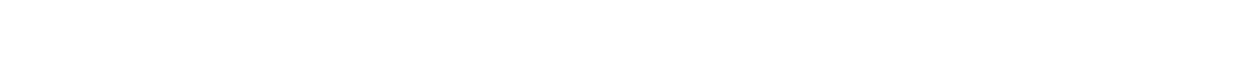 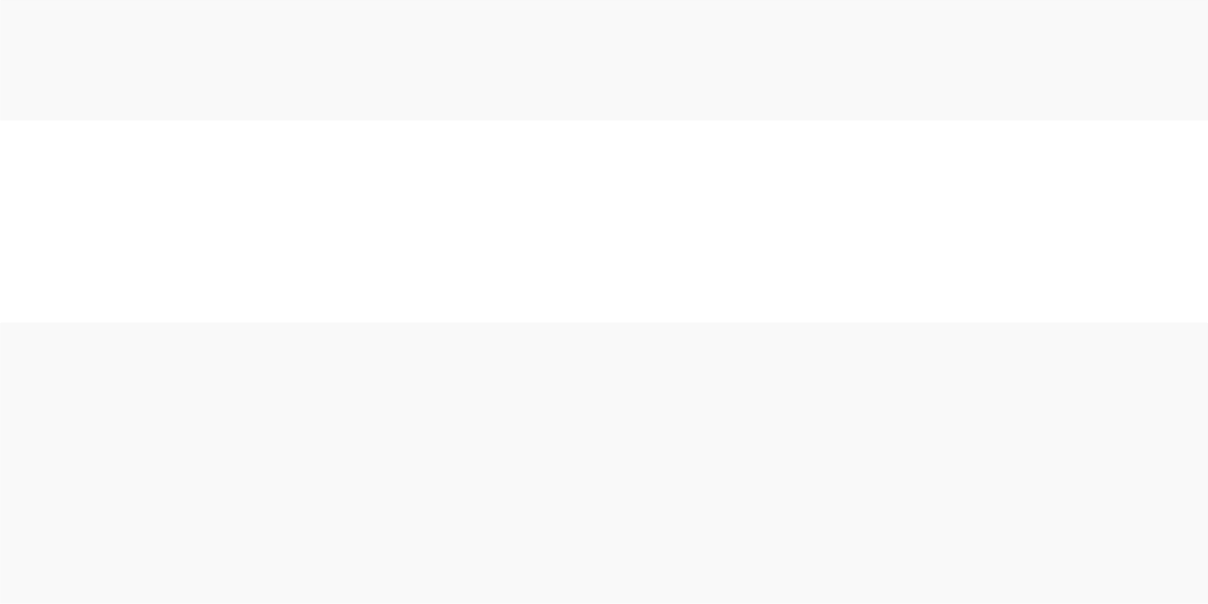 B G : Kazanım 1. Nesne/durum/olaya dikkatini verir.G: Dikkat edilmesi gereken nesne/durum olaya odaklanır.Kazanım 2. Nesne/durum/olayla ilgili tahminde bulunur. G: Nesne/durum/olayla ilgili tahminini söyler.G: Tahmini ile ilgili ipuçlarını açıklar. G: Gerçek durumu inceler.G: Tahmini ile gerçek durumu karşılaştırır.Kazanım 5. Nesne veya varlıkları gözlemler.G: Nesne/varlığın adını, rengini, tadını ve kullanım amaçlarını söyler.Kazanım 6. Nesne veya varlıkları özelliklerine göre eşleştirir. G: Nesne/varlıkları bire bir eşleştirir.G: Eş nesne/varlıkları gösterir.G: Nesne/varlıkları gölgeleri veya resimleriyle eşleştirir.Kazanım 14. Nesnelerle örüntü oluşturur.G: Modele bakarak nesnelerle örüntü oluşturur.G: En çok üç ögeden oluşan örüntüdeki kuralı söyler. G: Bir örüntüde eksik bırakılan ögeyi söyler, tamamlar. G: Nesnelerle özgün bir örüntü oluşturur.DG: Kazanım 6. Sözcük dağarcığını geliştirir.G: Yeni öğrendiği sözcükleri anlamlarına uygun olarak kullanır.Kazanım 7. Dinlediklerinin/izlediklerinin anlamını kavrar. G: Dinlediklerini/izlediklerini açıklar.Kazanım 8. Dinlediklerini/izlediklerini çeşitli yollarla ifade eder. G: Dinledikleri/izledikleri ile ilgili sorulara cevap verir.G: Dinlediklerini/izlediklerini resim, müzik, drama, şiir, öykü gibi çeşitli yollarla sergiler.Kazanım 10. Görsel materyalleri okur. G: Görsel materyalleri inceler.ÖĞRENME SÜRECİ*Öğretmen çocukları karşılar, çocuklar öğretmen tarafından oyun merkezlerine yönlendirilir.*Sabah sporu olarak “Just Dance Kids 2 I Am A Gummy Bear” hareketleri birlikte yapılır. yapılır.*Daha sonra “Turuncu Renk Okul Öncesi Eğitici Filmi’ ve “ Turuncu Renk Eğitici Video” izlenir.*Masalara geçilir ve “Havuç Şarkısı” eşliğinde aynı sayfada bulunan havuçların bir tanesi pastel boya “Turuncu Renk Oluşturma Etkinliği”, diğeri “Yırtma Yapıştırma Tekniği” kullanılarak yapılır.*Öğretmen çocukların yarım daire olarak oturmalarını sağlar. Daha önce hangi renkleri öğrendiğimizi sorar. Kırmızı sarı mavi renklerinin ana renkler olduğunu ve bu renklerin birbiri ile karışımından farklı renkler ortaya çıktığını, bu ortaya yeni çıkan renklere ara renkler denildiğini söyler. Bugün havucuboyarken hangi renkleri kullandıklarını, ortaya çıkan ara rengin adını bilip bilmediklerini sorar. Kullanılan kırmızı ve sarı renklerin karışımı ile ortaya çıkan rengin turuncu olduğunu söyler. Turuncu renkli meyve sebzelerin hangileri olduğu bulunmaya çalışılır. Öğretmen her çocuğun sınıfta turuncu renkli olannesneleri göstermelerini ister.*”Turuncu Rengi Flash Kartları ve Slayt Gösterisi” izlenir.*”Turuncu Rengi Parmak Oyunu” öğretilir.*” Cesur Portakal Hikâyesi” izlenir.*Daha önce öğrenilen şarkılar tekrar edilir ve sonra “Portakal Adam Şarkısı” öğretilir.G: Görsel materyallerle ilgili sorulara cevap verir.SDG: Kazanım 7. Bir işi veya görevi başarmak için kendini güdüler. G: Yetişkin yönlendirmesi olmadan bir işe başlar.G: Başladığı işi zamanında bitirmek için çaba gösterir.MG: Kazanım 1. Yer değiştirme hareketleri yapar.G: Isınma ve soğuma hareketlerini bir rehber eşliğinde yapar.Kazanım 4. Küçük kas kullanımı gerektiren hareketleri yapar G: . Malzemeleri keser, yapıştırır.G: . Nesneleri kopartır/yırtar. G: Kalemi doğru tutar.MATERYALLER: Çalışma kağıtları, makas, yapıştırıcı, boya kalemleri, plastik bardak, çay kaşığı ya da tahta karıştırıcı, grapon kağıdıSÖZCÜKLER: Ana-ara renk, TuruncuKAVRAMLAR: Turuncu RengiDEĞERLENDİRMEÇocuk açısından:Program açısından:Öğretmen açısından:* *Masalara geçilir. Çocukların önüne plastik bardak, kırmızı ve sarı renkli grapon kağıtları,karıştırmak için çay kaşığı ya da tahta karıştırma çubuğu koyulur. Çocuklar grapon kağıtlarını keserek bardakların içine atarlar. Bardaklara yeteri kadar su koyulur ve “Turuncu Oluşturma Deneyi” yapılır.*Masalara geçilir ve okuma yazmaya hazırlık çalışmaları yapılır Ayrıca sarı kırmızı turuncu legolar ile örüntü çalışması yapılır.*Çocuklar ertesi gün görüşmek üzere uğurlanır.DEĞERLENDİRME:Bugün neler yaptık?Ana renkler nelerdir?Ara renkler nasıl oluşur?Turuncu hangi renklerin karışımı ile oluşur.Turuncu birer tane nesne gösterir misin?AİLE KATILIMI UYARLAMA ÖNERİLERPuzzle, Hafıza Oyunu, İnteraktif Çalışmalar, İnteraktif OyunlarOkul Adı	:Tarih :02/12/2022 Yaş Grubu (Ay)	:Öğretmenin Adı Soyadı	:Güne Başlama ZamanıÇocuklar güler yüzle sınıfa alınırlar.Oyun ZamanıÇocuklar öğrenme merkezlerine yönlendirilir.Kahvaltı, TemizlikMİLLİ EĞİTİM BAKANLIĞI OKUL ÖNCESİ EĞİTİM PROGRAMI GÜNLÜK EĞİTİM AKIŞIOyun merkezleri ve sınıf toplanır ve düzenlenir. Ardından eller yıkanır ve beslenmeye geçilir.Etkinlik Zamanı“Farklı ama Aynı” Bütünleştirilmiş Türkçe, drama, sanat, müzik, oyun, okuma yazmaya hazırlık çalışması büyük grup etkinliğiGünü Değerlendirme ZamanıEve GidişHazırlıklar tamamlanır, çocuklarla vedalaşılır.Genel DeğerlendirmeEtkinlik Adı- Farklı ama AynıEtkinliğin Çeşidi: Bütünleştirilmiş Türkçe, drama, sanat, müzik, oyun, okuma yazmaya hazırlık çalışması büyük grup etkinliğiKAZANIM VE GÖSTERGELER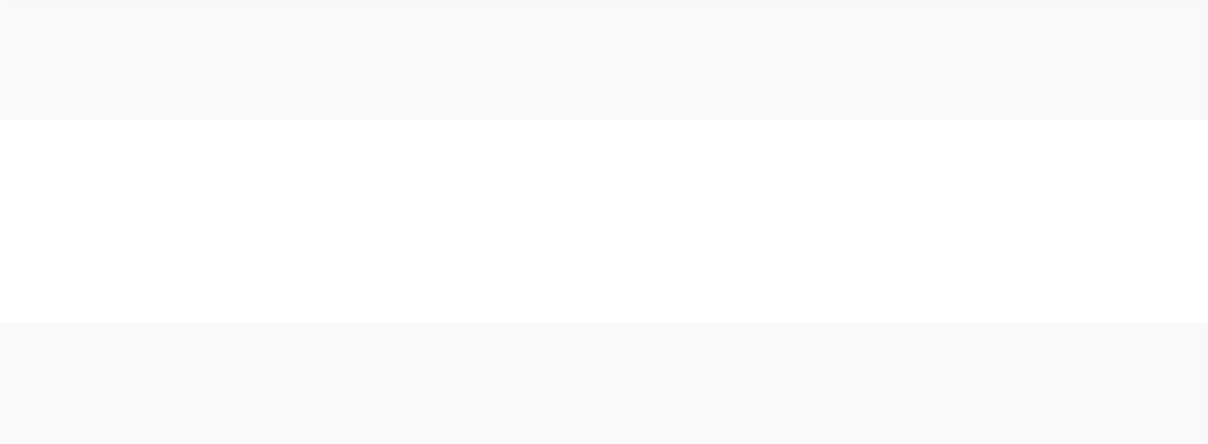 B G : Kazanım 1. Nesne/durum/olaya dikkatini verir.G: Dikkatini çeken nesne/durum/olaya yönelik sorular sorar.Kazanım 2. Nesne/durum/olayla ilgili tahminde bulunur. G: Nesne/durum/olayla ilgili tahminini söyler.G: Gerçek durumu inceler.G: Tahmini ile gerçek durumu karşılaştırır.Kazanım 6. Nesne veya varlıkları özelliklerine göre eşleştirir. G: Nesne/varlıkları bire bir eşleştirir.G: Nesne/varlıkları rengine, şekline, büyüklüğüne, uzunluğuna, dokusuna, sesine, yapıldığı malzemeye, tadına, kokusuna, miktarına ve kullanım amaçlarına göre ayırt eder, eşleştirir.G: Eş nesne/varlıkları gösterir.G: Nesne/varlıkları gölgeleri veya resimleriyle eşleştirir.Kazanım 19. Problem durumlarına çözüm üretir. G: Problemi söyler.G: Probleme çeşitli çözüm yolları önerir. G: Çözüm yollarından birini seçer.G: Seçtiği çözüm yolunun gerekçesini söyler. G: Seçtiği çözüm yolunu dener.G: Çözüme ulaşamadığı zaman yeni bir çözüm yolu seçer. G: Probleme yaratıcı çözüm yolları önerir.DG: Kazanım 1. Sesleri ayırt eder. G: Sesin geldiği yönü söyler.G: Sesin kaynağının ne olduğunu söyler.Kazanım 6. Sözcük dağarcığını geliştirir.G: : Dinlediklerinde yeni olan sözcükleri fark eder ve sözcüklerin anlamlarını sorar.Kazanım 8. Dinlediklerini/izlediklerini çeşitli yollarla ifade eder. G: Dinlediklerini/izlediklerini resim, müzik, drama, şiir, öykü gibi çeşitli yollarla sergiler.ÖĞRENME SÜRECİ*Öğretmen çocukları karşılar, çocuklar öğretmen tarafından oyun merkezlerine yönlendirilir.*Sabah sporu olarak “Dans Et Ritimli Çocuk Şarkısı” hareketleri birlikte yapılır. yapılır.*Daha sonra “Engelliler Haftası Okul Öncesi” ve “Dünya Engelliler Haftası Animasyon” izlenir.*Masalara geçilir ve “Birlikte Aşalım Tüm Engelleri Çocuk Şarkısı” eşliğinde “Dünya Engelliler Günü” ile ilgili etkinlik yapılır.*Öğretmen çocukların yarım daire olarak oturmalarını sağlar. Engelli demek ne demektir? Çevrenizde hiç engelli tanıdığınız var mı? Engelli doğuştan mıdır sonradan da olunur mu? Engelli bireylerin hakları nelerdir? Engellilerin hayatını kolaylaştırmak için neler yapabiliriz? Gibi sorular sorar.Öğretmen önce empatinin anlamını çocuklara açıklar ve daha sonra çocukların Empati yapabilmeleri için “Engelliler Günü Engelli Yürüyüş Yolu Okul Öncesi Etkinliği” ve “Drama çalışması” yapılır.*” 3 Aralık Dünya Engelliler Günü Parmak Oyunu” oynanır.“Farklı ama Aynı Masalı” izlenir.*Daha önce öğrenilen şarkılar tekrar edilir ve ” İşaret Dili ile Çocuk Şarkısı” hareketleri ile birlikte yapılır.SDG: Kazanım 4. Bir olay veya durumla ilgili olarak başkalarının duygularını açıklar.G: Başkalarının duygularını söyler.G: Başkalarının duygularının nedenlerini söyler. G: Başkalarının duygularının sonuçlarını söyler.Kazanım 6. Kendisinin ve başkalarının haklarını korur. G: Başkalarının hakları olduğunu söyler.MG: Kazanım 1. Yer değiştirme hareketleri yapar. G: Yönergeler doğrultusunda yürür.Kazanım 4. Küçük kas kullanımı gerektiren hareketleri yapar G: . Malzemeleri keser, yapıştırır.MATERYALLER: Çalışma kağıtları, makas, yapıştırıcı, boya kalemleri, fular ya da eşarp, baston, sandalye,SÖZCÜKLER: Empati, engelli, aynı, farklı, benzerKAVRAMLAR: Aynı Farklı Benzer, Kolay ZorDEĞERLENDİRMEÇocuk açısından:Program açısından:Öğretmen açısından:Çocuklar sandalyelerine otururlar ve iki çocuk seçilir. “3 Aralık Dünya Engelliler Günü Oyunu” oynanır. Bir tanesinin gözü fular ya da eşarp ile bağlanır. Gözü bağlanan çocuk diğer arkadaşını sesi dinleyerek bulmaya çalışır.*” Farklı Benzer Kavramı (Kare Takımı) Eğitici Film” ve “Farklı Aynı Benzer Kavramı Eğitici Video” izlenir.*Masalara geçilir ve okuma yazmaya hazırlık çalışmaları yapılır*Çocuklar ertesi gün görüşmek üzere uğurlanır.DEĞERLENDİRME:Bugün neler yaptık?Empati nedir?Hangi engeller var söyler misin?Bizler onlara nasıl davranmalıyız?AİLE KATILIMI UYARLAMA ÖNERİLERPuzzle, Hafıza Oyunu, İnteraktif Çalışmalar, İnteraktif OyunlarOkul Adı	:Tarih :05/12/2022 Yaş Grubu (Ay)	:Öğretmenin Adı Soyadı	:Güne Başlama ZamanıÇocuklar güler yüzle sınıfa alınırlar.Oyun ZamanıÇocuklar öğrenme merkezlerine yönlendirilir.Kahvaltı, TemizlikMİLLİ EĞİTİM BAKANLIĞI OKUL ÖNCESİ EĞİTİM PROGRAMI GÜNLÜK EĞİTİM AKIŞIOyun merkezleri ve sınıf toplanır ve düzenlenir. Ardından eller yıkanır ve beslenmeye geçilir.Etkinlik Zamanı“6 Bacaklı Minik Karınca” Bütünleştirilmiş Türkçe, sanat, müzik, oyun, okuma yazmaya hazırlık çalışması büyük grup etkinliğiGünü Değerlendirme ZamanıEve GidişHazırlıklar tamamlanır, çocuklarla vedalaşılır.Genel DeğerlendirmeEtkinlik Adı- 6 Bacaklı Minik KarıncaEtkinliğin Çeşidi: Bütünleştirilmiş Türkçe, sanat, müzik, oyun, okuma yazmaya hazırlık çalışması büyük grup etkinliğiKAZANIM VE GÖSTERGELER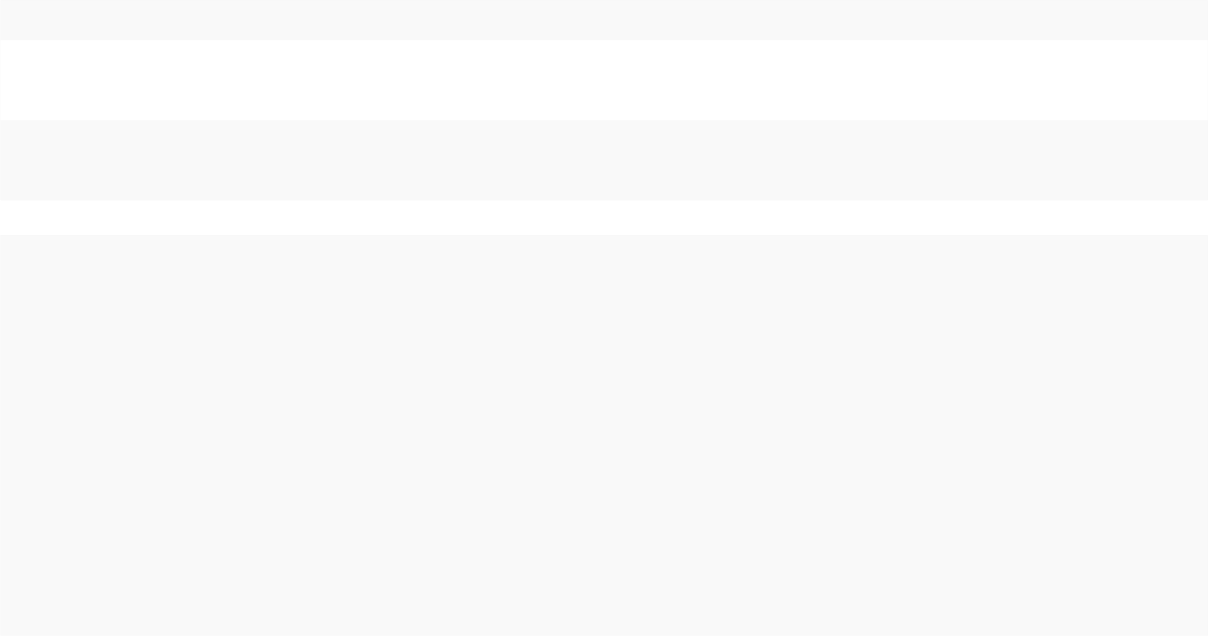 BG : Kazanım 3. Algıladıklarını hatırlar.G: Hatırladıklarını yeni durumlarda kullanır.Kazanım 4. Nesneleri sayar.G: İleriye/geriye doğru birer birer ritmik sayar. G: Belirtilen sayı kadar nesneyi gösterir.G: Saydığı nesnelerin kaç tane olduğunu söyler.Kazanım 6. Nesne veya varlıkları özelliklerine göre eşleştirir. G: Nesne/varlıkları miktarına göre ayırt eder, eşleştirir.Kazanım 7. Nesne veya varlıkları özelliklerine göre gruplar. G: Nesne/varlıkları miktarına göre gruplar.DG: Kazanım 2. Sesini uygun kullanır.G: Konuşurken/şarkı söylerken nefesini doğru kullanır.G: Konuşurken/ şarkı söylerken sesinin tonunu, hızını ve şiddetini ayarlar.Kazanım 4. Konuşurken dil bilgisi yapılarını kullanır.G: Cümle kurarken isim, fiil, sıfat, bağlaç, çoğul ifadeler, zarf, zamir, edat, isim durumları ve olumsuzluk yapılarını kullanır.Kazanım 10. Görsel materyalleri okur.G: Görsel materyallerle ilgili sorulara cevap verir.Kazanım 12.Yazı farkındalığı gösterir. G: Çevresindeki yazıları gösterir.G: Yazının yönünü gösterir.Kazanım 1. Bedeniyle ilgili temizlik kurallarını uygular.G: Saçını tarar, dişini fırçalar; elini, yüzünü yıkar, tuvalet gereksinimine yönelik işleri yapar.ÖĞRENME SÜRECİ*Öğretmen çocukları karşılar, çocuklar öğretmen tarafından oyun merkezlerine yönlendirilir.*Sabah sporu olarak “Karınca Çocuk Şarkısı -Onur Erol”n ve “6 Sayısı Sayılar Şarkısı “ hareketleri birlikte yapılır.*Daha sonra “6 Rakamını Öğreniyorum - Okul Öncesi” ve “6 Sayısı Eğitici Video” izlenir.*Öğretmen çocukların yarım daire olarak oturmalarını sağlar. Masaya şimdiye kadar öğrenilen sayıkadar lego getirilir. 2’şer, 3’şer, 4’şer, 5’şer gruplama yapılır ve bilgiler tekrar edilir. Şimdi bu Legoları sayalım der ve 5’ e kadar sayılır. Öğretmen bu 5 legonun yanına bir lego daha koyarsak kaç lego olur biliyor musunuz çocuklar diye sorar. “6 Rakamı Flash Kartları ve Slayt Gösterisi” izlenir. Sonra da 6rakamının yazılışını gösterir. Öğretmen hani yerlerde minik minik ve sürekli hareket eden, ağırlıklarının 20 katı ağırlığı kaldırabilen, antenleri olan ve bu antenleri ile koku alan, katı yiyecek yiyemeyen, sadece yiyeceklerin suyunu emerek beslenen küçük hayvanlar var, siz biliyor musunuz bu hayvanı diye sorar.Yuvasını toprağın altına yapar diye de ipucu verir. Öğretmen çocukların doğru cevabı bulmasına rehberlik eder. Sonra da onlara karıncanın kaç tane ayağı var biliyor musunuz? Tam 6 tane ayağı var, yapalım mı biz de bir karınca der ve masalara geçilir.*”Kağıttan Karınca” Kağıt etkinliği yapılır.“Karınca Parmak Oyunu” oynanır. “Minik Karınca Masalı” izlenir. Daha önce öğrenilen şarkılar tekrar edilir ve“ 6 Rakamı Şarkısı” hareketleri ile birlikte yapılır.MATERYALLER: Çalışma kağıtları, fon kartonu ya da renkli 4, makas, yapıştırıcı, boya kalemleri,SÖZCÜKLER: Kulaç, karınca, 6 sayısıKAVRAMLAR: 6 SayısıDEĞERLENDİRMEÇocuk açısından:Program açısından:Öğretmen açısından:Çocuklar ve öğretmen ayakta daire olurlar ve “6 Rakamı Oyunu” oynanır.*”6 Rakamı Çalışma Videosu” izlenir.*Masalara geçilir ve okuma yazmaya hazırlık çalışmaları yapılır*Çocuklar ertesi gün görüşmek üzere uğurlanır.DEĞERLENDİRME:Bugün neler yaptık?Karıncaların yuvası nerededir?Karıncaların kaç ayağı vardır?Sınıftan 6 oyuncak getirir misin?AİLE KATILIMI UYARLAMA ÖNERİLERPuzzle, Hafıza Oyunu, İnteraktif Çalışmalar, İnteraktif OyunlarOkul Adı	:Tarih :06/12/2022 Yaş Grubu (Ay)	:Öğretmenin Adı Soyadı	:Güne Başlama ZamanıÇocuklar güler yüzle sınıfa alınırlar.Oyun ZamanıÇocuklar öğrenme merkezlerine yönlendirilir.Kahvaltı, TemizlikMİLLİ EĞİTİM BAKANLIĞI OKUL ÖNCESİ EĞİTİM PROGRAMI GÜNLÜK EĞİTİM AKIŞIOyun merkezleri ve sınıf toplanır ve düzenlenir. Ardından eller yıkanır ve beslenmeye geçilir.Etkinlik Zamanı“Hoş Geldin Kış” Bütünleştirilmiş Türkçe, sanat, müzik, oyun, okuma yazmaya hazırlık çalışması büyük grup etkinliğiGünü Değerlendirme ZamanıEve GidişHazırlıklar tamamlanır, çocuklarla vedalaşılır.Genel DeğerlendirmeEtkinlik Adı- Hoş Geldin KışEtkinliğin Çeşidi: Bütünleştirilmiş Türkçe, sanat, müzik, oyun, okuma yazmaya hazırlık çalışması büyük grup etkinliğiKAZANIM VE GÖSTERGELER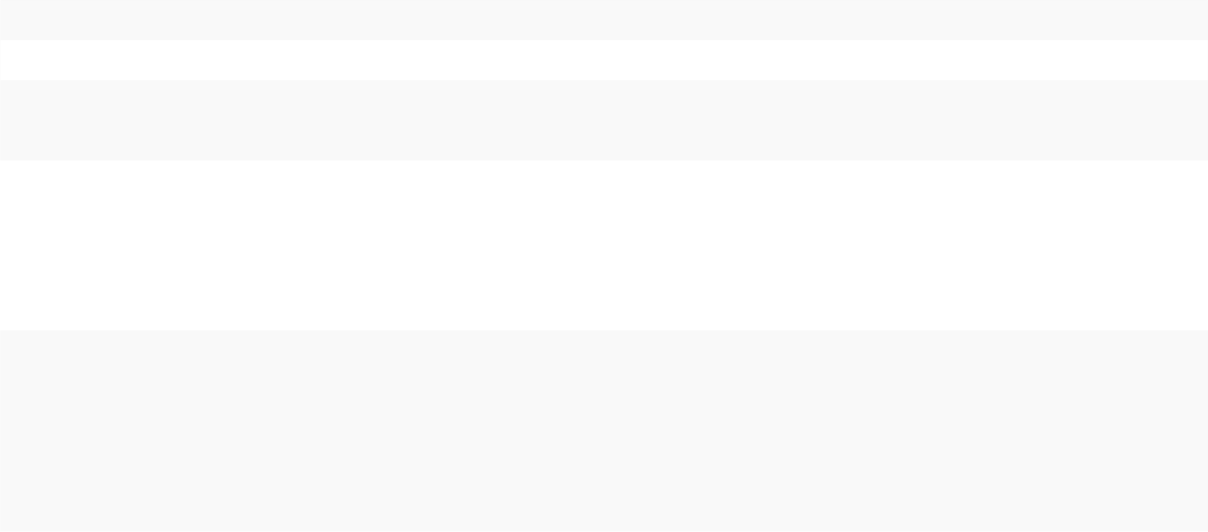 BG : Kazanım 1. Nesne/durum/olaya dikkatini verir.G: Dikkat edilmesi gereken nesne/durum olaya odaklanır.G: Dikkatini çeken nesne/durum/olaya yönelik sorular sorar. G: Dikkatini çeken nesne/durum/olayı ayrıntılarıyla açıklar.Kazanım 2. Nesne/durum/olayla ilgili tahminde bulunur. G: Nesne/durum/olayla ilgili tahminini söyler.G: Tahmini ile gerçek durumu karşılaştırır.Kazanım 17. Neden-sonuç ilişkisi kurar. G: Bir olayın olası nedenlerini söyler.G: Bir olayın olası sonuçlarını söyler.Kazanım 18. Zamanla ilgili kavramları açıklar.Zaman ile ilgili kavramları anlamına uygun şekilde açıklar.DG: Kazanım 3. Söz dizimi kurallarına göre cümle kurar.G: Düz cümle, olumsuz cümle, soru cümlesi ve birleşik cümle kurar. G: Cümlelerinde ögeleri doğru kullanır.Kazanım 6. Sözcük dağarcığını geliştirir.G: Dinlediklerinde yeni olan sözcükleri fark eder ve sözcüklerin anlamlarını sorar.Kazanım 7. Dinlediklerinin/izlediklerinin anlamını kavrar. G: Sözel yönergeleri yerine getirir.G: Dinlediklerini/izlediklerini açıklar.G: Dinledikleri/izledikleri hakkında yorum yapar.Kazanım 8. Dinlediklerini/izlediklerini çeşitli yollarla ifade eder. G: Dinledikleri/izledikleri ile ilgili sorular sorar.G: Dinledikleri/izledikleri ile ilgili sorulara cevap verir. G: Dinlediklerini/izlediklerini başkalarına anlatır.G: Dinlediklerini/izlediklerini resim, müzik gibi çeşitli yollarla sergiler.ÖĞRENME SÜRECİ*Öğretmen çocukları karşılar, çocuklar öğretmen tarafından oyun merkezlerine yönlendirilir.*Sabah sporu olarak “Kardan Adam Şarkısı” hareketleri birlikte yapılır.*Daha sonra “Kış Mevsimini Öğrenelim” ve “Kar Nasıl Yağar?” eğitici videoları izlenir.*Sanat Etkinliği için masalara geçilir ve “Kar Küresi” yapılır.*Öğretmen çocukların yarım daire olarak oturmalarını sağlar. Çocuklara havaların gittikçe daha çoksoğumaya başladığını, bunun sebebinin ne olabileceğini sorar. Artık sonbahar mevsiminin bittiğini, kış mevsimine girdiğimizi o yüzden de havaların daha çok soğuduğundan bahsedilir. Kış mevsiminin özelliklerinden, hangi ayların kış mevsimine ait olduğundan, neden kıyafetlerimizin daha kalın olması gerektiğinden vb bahsedilir.“Kardan Adam Parmak Oyunu” oynanır. “Kış Bilmeceleri ” gerektiğinde ipuçları verilerek sorulur.*“Kaybolan Eldiven Hikâyesi”izlenir.Daha önce öğrenilen şarkılar tekrar edilir ve ”Kış Şarkısı” öğretilir.SDG: Kazanım 13. Estetik değerleri korur.G: Çevresinde gördüğü güzel ve rahatsız edici durumları söyler. G: Çevresini farklı biçimlerde düzenler.G: Çevredeki güzelliklere değer verir.MG: Kazanım 4. Küçük kas kullanımı gerektiren hareketleri yapar. G: Nesneleri toplar.G: Nesneleri kaptan kaba boşaltır.Kazanım 4. Küçük kas kullanımı gerektiren hareketleri yapar.G: Nesneleri yeni şekiller oluşturacak biçimde bir araya getirir. G: Malzemeleri keser, yapıştırır, değişik şekillerde katlar.MATERYALLER: Çalışma kağıtları, makas, yapıştırıcı, boya kalemleri, cam kavanoz, su, gliserin, sim, içine koymak için minyatür oyuncak (ağaç, ev, kardan adam, penguen, araba, bebek vb).SÖZCÜKLER: Kış Mevsimi, kar, kar küresi, kardan adam, aralık, ocak, şubat aylarıKAVRAMLAR: SoğukDEĞERLENDİRMEÇocuk açısından:Program açısından:Öğretmen açısından:Çocuklar ve öğretmen ayakta daire olurlar ve “Mısır Patlatma Oyunu” oynanır. Oyunda öğretmen tencereyi ocağın üzerine koyar ve her çocuğu işaret ederek bir kaşık iki kaşık	mısır koyuyorumder. Yağını tuzunu koyuyorum dedikten sonra karıştırmaya başlar. Tencerenin kapağını kapatır ve mısırlar patlamaya başlar. Bunu da çocuklar ayaklarını yere vurarak yaparlar.*Masalara geçilir ve okuma yazmaya hazırlık çalışmaları yapılır*Çocuklar ertesi gün görüşmek üzere uğurlanır.DEĞERLENDİRME:Bugün neler yaptık?Şu an hangi mevsimdeyiz?Kış mevsiminde kış ayların isimleri nelerdir?Kış mevsiminin özellikleri nelerdir?Kar oynamayı sever misiniz?Kışın nasıl giyinmeliyiz?AİLE KATILIMIAile katılımı olarak “Kar Küresi” yapılır.UYARLAMA ÖNERİLER“Kar Yapımı”Puzzle, Hafıza Oyunu, İnteraktif Çalışmalar, İnteraktif OyunlarOkul Adı	:Tarih :07/12/2022 Yaş Grubu (Ay)	:Öğretmenin Adı Soyadı	:Güne Başlama ZamanıÇocuklar güler yüzle sınıfa alınırlar.Oyun ZamanıÇocuklar öğrenme merkezlerine yönlendirilir.Kahvaltı, TemizlikMİLLİ EĞİTİM BAKANLIĞI OKUL ÖNCESİ EĞİTİM PROGRAMI GÜNLÜK EĞİTİM AKIŞIOyun merkezleri ve sınıf toplanır ve düzenlenir. Ardından eller yıkanır ve beslenmeye geçilir.Etkinlik Zamanı“Kış Uykusuna Yatan Hayvanlar” Bütünleştirilmiş Türkçe, sanat, müzik, oyun, okuma yazmaya hazırlık çalışması büyük grup etkinliğiGünü Değerlendirme ZamanıEve GidişHazırlıklar tamamlanır, çocuklarla vedalaşılır.Genel DeğerlendirmeEtkinlik Adı- Kış Uykusuna Yatan HayvanlarEtkinliğin Çeşidi: Bütünleştirilmiş Türkçe, sanat, müzik, oyun, okuma yazmaya hazırlık çalışması büyük grup etkinliğiKAZANIM VE GÖSTERGELER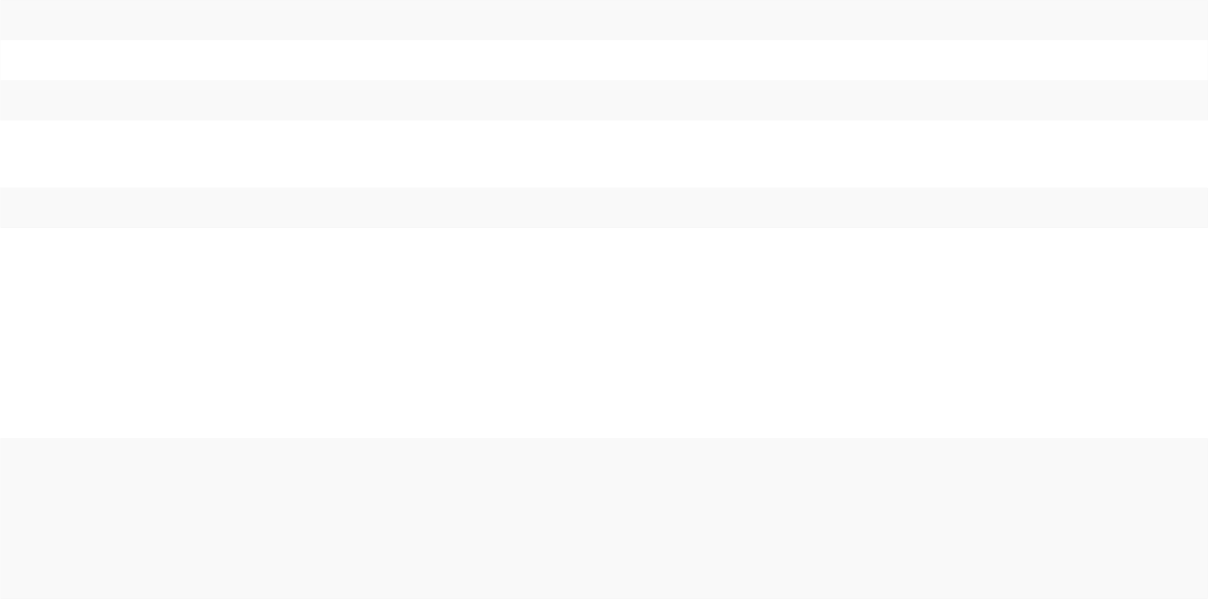 BG : Kazanım 1. Nesne/durum/olaya dikkatini verir.G: Dikkat edilmesi gereken nesne/durum olaya odaklanır.G: Dikkatini çeken nesne/durum/olaya yönelik sorular sorar. G: Dikkatini çeken nesne/durum/olayı ayrıntılarıyla açıklar.Kazanım 2. Nesne/durum/olayla ilgili tahminde bulunur. G: Nesne/durum/olayla ilgili tahminini söyler.G: Tahmini ile gerçek durumu karşılaştırır.Kazanım 17. Neden-sonuç ilişkisi kurar. G: Bir olayın olası nedenlerini söyler.G: Bir olayın olası sonuçlarını söyler.Kazanım 18. Zamanla ilgili kavramları açıklar. G: Olayları oluş zamanına göre sıralar.DG: Kazanım 5. Dili iletişim amacıyla kullanır. G: Konuşma sırasında göz teması kurar.G: Konuşmayı başlatır. G: Konuşmayı sürdürür.G: Konuşmayı sonlandırır.G: Konuşmak için sırasını bekler.Kazanım 7. Dinlediklerinin/izlediklerinin anlamını kavrar. G: Dinlediklerini/izlediklerini açıklar.G: Dinledikleri/izledikleri hakkında yorum yapar.Kazanım 8. Dinlediklerini/izlediklerini çeşitli yollarla ifade eder. G: Dinledikleri/izledikleri ile ilgili sorular sorar.G: Dinledikleri/izledikleri ile ilgili sorulara cevap verir. G: Dinlediklerini/izlediklerini başkalarına anlatır.SDG: Kazanım 7. Bir işi veya görevi başarmak için kendini güdüler. G: Yetişkin yönlendirmesi olmadan bir işe başlar.G: Başladığı işi zamanında bitirmek için çaba gösterir.ÖĞRENME SÜRECİ*Öğretmen çocukları karşılar, çocuklar öğretmen tarafından oyun merkezlerine yönlendirilir.*Sabah sporu olarak “Sincap Şarkısı” hareketleri birlikte yapılır.*Daha sonra “Kış Uykusuna Yatan Hayvanlar Eğitici Video” ve “Ege ile Gaga-Kış Uykusu Çizgi Film” izlenir.*Sanat Etkinliği için masalara geçilir ve “Uykulu Ayıcık Sanat Etkinliği” “Kış Uykusuna Yatan Uykucu Hayvanlar Şarkısı” eşliğinde yapılır.*Öğretmen çocukların yarım daire olarak oturmalarını sağlar. Çocuklarla kış uykusuna yatan hayvanlar (Ayı, sincap, yarasa, lemur, salyangoz, kaplumbağa, köpek balığı, kurbağa, kirpi, yılan, böcekler) ve neden kış uykusuna yattıkları ile ilgili sohbet edilir. Öğretmen hayvanların kış uykusuna ne kadaryattıklarını sorar.“Kış Uykusuna Yatan Hayvanlar Bilmeceleri ” gerektiğinde ipuçları verilerek sorulur.*“Aslan, Fare ve Uykucu Ayı Masalı” izlenir.Daha önce öğrenilen şarkılar tekrar edilir. “Ayı ve Ağaç Şarkısı” ile ritim çalışması yapılır.*”Yılan Oyunu” için çocuklar el ele tutuşurlar, öğretmen en başta olur ve oyun oynanır.*Masalara geçilir ve okuma yazmaya hazırlık çalışmaları yapılır*Çocuklar ertesi gün görüşmek üzere uğurlanır.MG: Kazanım 1. Yer değiştirme hareketleri yapar.G: Isınma ve soğuma hareketlerini bir rehber eşliğinde yapar. G: Yönergeler doğrultusunda yürür.Kazanım 4. Küçük kas kullanımı gerektiren hareketleri yapar. G: Malzemeleri keser, yapıştırır.Kazanım 5. Müzik ve ritim eşliğinde hareket eder.G: Bedenini, nesneleri ve vurmalı çalgıları kullanarak ritim çalışması yapar.MATERYALLER: Çalışma kağıtları, makas, yapıştırıcı, boya kalemleri, pamukSÖZCÜKLER: Kış uykusuna yatan hayvanlarKAVRAMLAR: SoğukDEĞERLENDİRMEÇocuk açısından:Program açısından:Öğretmen açısından:DEĞERLENDİRME:Bugün neler yaptık?Hangi hayvanlar kış uykusuna yatar?Neden kış uykusuna yatarlar?Kış uykuna yatan hayvanlar acıkmazlar mı?Kış uykusuna yatan hayvanlar uykularından ne zaman uyanırlar?AİLE KATILIMI UYARLAMA ÖNERİLERAkıllı Tavşan Momo - Kış Uykusu Çizgi Film Maysa ve Bulut-Kış UykusuAyılar Kış Uykusuna Neden Yatar Eğitici VideoPuzzle, Hafıza Oyunu, İnteraktif Çalışmalar, İnteraktif OyunlarOkul Adı	:Tarih :08/12/2022 Yaş Grubu (Ay)	:Öğretmenin Adı Soyadı	:Güne Başlama ZamanıÇocuklar güler yüzle sınıfa alınırlar.Oyun ZamanıÇocuklar öğrenme merkezlerine yönlendirilir.Kahvaltı, TemizlikMİLLİ EĞİTİM BAKANLIĞI OKUL ÖNCESİ EĞİTİM PROGRAMI GÜNLÜK EĞİTİM AKIŞIOyun merkezleri ve sınıf toplanır ve düzenlenir. Ardından eller yıkanır ve beslenmeye geçilir.Etkinlik Zamanı“Mevlana ve Hoşgörü” Bütünleştirilmiş Türkçe, sanat, deney, oyun, okuma yazmaya hazırlık çalışması büyük grup etkinliğiGünü Değerlendirme ZamanıEve GidişHazırlıklar tamamlanır, çocuklarla vedalaşılır.Genel DeğerlendirmeEtkinlik Adı- Mevlana ve HoşgörüEtkinliğin Çeşidi: Bütünleştirilmiş Türkçe, sanat, deney, oyun, okuma yazmaya hazırlık çalışması büyük grup etkinliğiKAZANIM VE GÖSTERGELER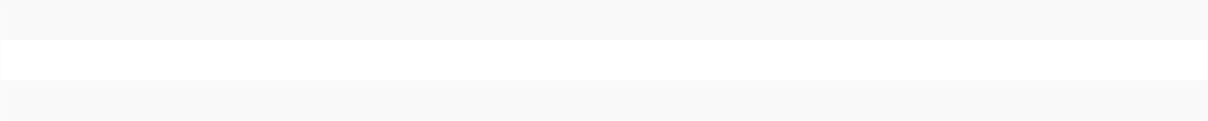 BG : Kazanım 1. Nesne/durum/olaya dikkatini verir.G: Dikkat edilmesi gereken nesne/durum olaya odaklanır.Kazanım 2. Nesne/durum/olayla ilgili tahminde bulunur. G: Nesne/durum/olayla ilgili tahminini söyler.G: Tahmini ile gerçek durumu karşılaştırır.Kazanım 4. Nesneleri sayar.G: İleriye/geriye doğru birer birer ritmik sayar.Kazanım 6. Nesne veya varlıkları özelliklerine göre eşleştirir. G: Nesne/varlıkları bire bir eşleştirir.G: Eş nesne/varlıkları gösterir.G: Nesne/varlıkları gölgeleri veya resimleriyle eşleştirir.Kazanım 17. Neden-sonuç ilişkisi kurar. G: Bir olayın olası nedenlerini söyler.G: Bir olayın olası sonuçlarını söyler.DG: Kazanım 7. Dinlediklerinin/izlediklerinin anlamını kavrar. G: Dinlediklerini/izlediklerini açıklar.Kazanım 8. Dinlediklerini/izlediklerini çeşitli yollarla ifade eder. G: Dinledikleri/izledikleri ile ilgili sorular sorar.Kazanım 10. Görsel materyalleri okur. G: Görsel materyalleri inceler.SDG: Kazanım 4. Bir olay veya durumla ilgili olarak başkalarının duygularını açıklar.G: Başkalarının duygularını söyler.G: Başkalarının duygularının nedenlerini söyler. G: Başkalarının duygularının sonuçlarını söyler.ÖĞRENME SÜRECİ*Öğretmen çocukları karşılar, çocuklar öğretmen tarafından oyun merkezlerine yönlendirilir.*Sabah sporu olarak “Hacıyatmaz-Onur EROL” hareketleri birlikte yapılır.*Daha sonra “Hz. Mevlana ve Yedi Öğüdü” Eğitici Filmi izlenir.*Sanat Etkinliği için masalara geçilir ve “Ney Sesi” eşliğinde Semazen etkinliği yapılır.*Öğretmen çocukların yarım daire olarak oturmalarını sağlar. Öğretmen çocuklara Hoşgörü nedir? Diye sorar. Hoşgörü ve hoşgörülü olmanın her şeyi anlayışla karşılamak olduğunu söyler. Öğretmen hoşgörü ve Mevlana’yı anlatır. Hoşgörülü insanlar etrafındaki insanların yanlışları olabileceğini kabul eder ve bu yanlışları görmezden gelir. İnsanları olduğu gibi kabul eder. Hoşgörü deyince aklımıza “MEVLANA”gelir. Çünkü; Mevlana tüm insanları hatası da olsa ayırmadan sevmiş ve hoşgörülü davranmış, “Gel Ne Olursan Ol Gel” demiştir. Mevlana hayatının büyük bölümünü Türkiyemizin bir ili olan Konya’dayaşamıştır. Türbesi de Konya’da bulunmaktadır. Konya’daki tüm insanlara sevgi, saygı, hoşgörüyü aşılamıştır ve çok sevilmiştir. İçerisinde kıssaların ve hikayelerin olduğu Mesnevi Kitabı vardır.*Mevlana ve Konya’yı anlatan “Mevlana ve Konya Flash Kartları ve Slayt Gösterisi” izlenir.“Hz. Mevlana Hikayesi” ve Bir mesnevi hikayesi olan “Üzüm Kavgası” izlenir.Öğretmenler semazenler hakkında kısa bir bilgi verir ve hep birlikte “Semazen Gösterisi” yapılır.*”Semazen Deneyi” yapılır.*”Hoşgörü” eğitici filmi izlenir. Eğitici Filmde neler olduğunu hoşgörüsüz davranınca mı yoksa hoşgörülü davranınca mı problemi daha kolay çözdükleri sorulur. Hoşgörülü davranmazsak karşımızdaki ve biz nasıl hissederiz, hoş görülü olursak yine karşımızdaki ve biz nasıl hissederiz. Hangisi bizi mutlu eder, hangisi mutsuz eder diye sorulur.Kazanım 5. Bir olay veya durumla ilgili olumlu/olumsuz duygularını uygun yollarla gösterir.G: Olumlu/olumsuz duygularını sözel ifadeler kullanarak açıklar. G: Olumsuz duygularını olumlu davranışlarla gösterir.Kazanım 17. Başkalarıyla sorunlarını çözer.G: Başkaları ile sorunlarını onlarla konuşarak çözer.G: Arkadaşlarıyla sorunlarını çözemediği zamanlarda yetişkinlerden yardım ister.G: Gerekli zamanlarda uzlaşmacı davranır.MG: Kazanım 4. Küçük kas kullanımı gerektiren hareketleri yapar. G: Malzemeleri keser, yapıştırır.Kazanım 5. Müzik ve ritim eşliğinde hareket eder. G: Basit dans adımlarını yapar.G: Müzik ve ritim eşliğinde dans eder.G: Müzik ve ritim eşliğinde çeşitli hareketleri ardı ardına yapar.MATERYALLER: Çalışma kağıtları, makas, yapıştırıcı, boya kalemleri, mum, tahta şiş çubuk, patates ya da oyun hamuru, Mevlana şekeriSÖZCÜKLER: Mevlana, Konya, Semazen, HoşgörüKAVRAMLAR: Mutlu MutsuzDEĞERLENDİRMEÇocuk açısından:Program açısından:Öğretmen açısından:*”Sayı Avı Oyunu” için öğretmen önceden öğrenilen sayılardan daha önceden hazırlar. Rakamlar yere ters bir şekilde koyulur. Her bir öğrenciye bir sayı söylenir. (Çocuğun öğrenemediği bir sayı varsa özellikle o sayı o çocuğa verilirse daha kalıcı öğrenme olacaktır.) Çocuklar kendilerine ait sayıları bularak bant yapıştırılmış bir dolaba ya da masanın üzerine alt alta koyar. Önce bitiren çocuk oyunu kazanır.*Masalara geçilir ve okuma yazmaya hazırlık çalışmaları yapılır*Çocuklar ertesi gün görüşmek üzere uğurlanır.DEĞERLENDİRME:Bugün neler yaptık?Hoşgörü nedir?Mevlana Kimdir?Mevlana nerede yaşamıştır?AİLE KATILIMI DEĞERLERHoşgörülü Olmak UYARLAMA ÖNERİLERÖğretmen tarafından Mevlana Şekeri ikram edilebilir.Puzzle, Hafıza Oyunu, İnteraktif Çalışmalar, İnteraktif OyunlarOkul Adı	:Tarih :09/12/2022 Yaş Grubu (Ay)	:Öğretmenin Adı Soyadı	:Güne Başlama ZamanıÇocuklar güler yüzle sınıfa alınırlar.Oyun ZamanıÇocuklar öğrenme merkezlerine yönlendirilir.Kahvaltı, TemizlikMİLLİ EĞİTİM BAKANLIĞI OKUL ÖNCESİ EĞİTİM PROGRAMI GÜNLÜK EĞİTİM AKIŞIOyun merkezleri ve sınıf toplanır ve düzenlenir. Ardından eller yıkanır ve beslenmeye geçilir.Etkinlik Zamanı“İnsan Hakları ve Demokrasi Günü” Bütünleştirilmiş Türkçe, sanat, drama, oyun, okuma yazmaya hazırlık çalışması büyük grup etkinliğiGünü Değerlendirme ZamanıEve GidişHazırlıklar tamamlanır, çocuklarla vedalaşılır.Genel DeğerlendirmeEtkinlik Adı- İnsan Hakları ve Demokrasi GünüEtkinliğin Çeşidi: Bütünleştirilmiş Türkçe, sanat, drama, oyun, okuma yazmaya hazırlık çalışması büyük grup etkinliğiKAZANIM VE GÖSTERGELER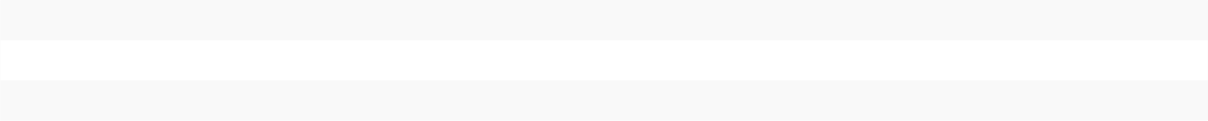 BG : Kazanım 1. Nesne/durum/olaya dikkatini verir.G: Dikkat edilmesi gereken nesne/durum olaya odaklanır.G: Dikkatini çeken nesne/durum/olaya yönelik sorular sorar. G: Dikkatini çeken nesne/durum/olayı ayrıntılarıyla açıklar.Kazanım 4. Nesneleri sayar.G: Belirtilen sayı kadar nesneyi gösterir.Kazanım 6. Nesne veya varlıkları özelliklerine göre eşleştirir. G: Nesne/varlıkları bire bir eşleştirir.G: Eş nesne/varlıkları gösterir.G: Nesne/varlıkları gölgeleri veya resimleriyle eşleştirir.Kazanım 12. Geometrik şekilleri tanır.G: Gösterilen geometrik şeklin ismini söyler. G: Geometrik şekillerin özelliklerini söyler.G: Geometrik şekillere benzeyen nesneleri gösterir.DG: Kazanım 6. Sözcük dağarcığını geliştirir.G: Dinlediklerinde yeni olan sözcükleri fark eder ve sözcüklerin anlamlarını sorar.Kazanım 7. Dinlediklerinin/izlediklerinin anlamını kavrar. G: Sözel yönergeleri yerine getirir.G: Dinledikleri/izledikleri hakkında yorum yapar.Kazanım 8. Dinlediklerini/izlediklerini çeşitli yollarla ifade eder. G: Dinledikleri/izledikleri ile ilgili sorular sorar.G: Dinlediklerini/izlediklerini resim, drama gibi çeşitli yollarla sergiler.Kazanım 11. Okuma farkındalığı gösterir.G: Çevresinde bulunan yazılı materyaller hakkında konuşur.SDG: Kazanım 3. Kendini yaratıcı yollarla ifade eder.G: Duygu, düşünce ve hayallerini özgün yollarla ifade eder.ÖĞRENME SÜRECİ*Öğretmen çocukları karşılar, çocuklar öğretmen tarafından oyun merkezlerine yönlendirilir.*Sabah sporu olarak “Zıpla Spor Şarkısı” hareketleri birlikte yapılır.*Daha sonra “Demokrasi Nedir?” ve “Demokrasi Severler Derneği” Eğitici Filmi izlenir.*Sanat Etkinliği için masalara geçilir ve “İnsan Hakları ve Demokrasi” ile ilgili etkinlik yapılır.*Öğretmen çocukların yarım daire olarak oturmalarını sağlar. Öğretmen çocuklara Öğretmen ‘’İnsan hakları ve demokrasi’’ sizce ne demek?’’ diye sorar. Cevaplar alındıktan sonra her insanın bazı hakları olduğunu anlatır. Yaşam hakkı gibi, eğitim hakkı gibi, düşünce özgürlüğü gibi, seçme ve seçilme hakkı, aileye saygı hakkı gibi… İnsan hakları eşit ve özgür yaşamaktır. Bizleri kimin yöneteceğini bizdemokratik bir seçim yaparak seçeriz. Bunun için adaylar olur ve biz seçim günü geldiği zaman kendiistediğimiz kişiye oy veririz. Bu oyu da kimsenin göremeyeceği şekilde kabinlerde hazırlar, sonra da oy sandığına atarız. Kimse kimin kime oy verdiğini bilmez. Haydi bizlerde bir seçim yapalım mı? Diye sorar.*”İnsan Hakları ve Demokrasi Draması” yapılır.*Daha önce öğrenilen parmak oyunu, tekerleme ve şarkılar tekrar edilir.“Ormanda Seçim Hikayesi” izlenir.*Hulohoplar (Yoksa Minderler) daire şeklinde hazırlanır ”Koftos” eşliğinde “ Ritim Çalışması” yapılır.*Masalara tahta kalemi ile şekiller çizilir ve sayılar yazılır. İki öğrenci seçilir ve hangi şekil ve hangisayı söylendi ise onu silerler. Mesela 3 sayısı ve üçgen dediğinde öğretmen, çocuklar bir tane 3 sayısı ve bir tane üçgen silerler.G: Nesneleri alışılmışın dışında kullanır.G: Özgün özellikler taşıyan ürünler oluşturur.Kazanım 5. Bir olay veya durumla ilgili olumlu/olumsuz duygularını uygun yollarla gösterir.G: Olumlu/olumsuz duygularını sözel ifadeler kullanarak açıklar.Kazanım 6. Kendisinin ve başkalarının haklarını korur. G: Haklarını söyler.G: Başkalarının hakları olduğunu söyler.Kazanım 10. Sorumluluklarını yerine getirir.G: Sorumluluk almaya istekli olduğunu gösterir. G: Üstlendiği sorumluluğu yerine getirir.G: Sorumluluklar yerine getirilmediğinde olası sonuçları söyler.MG: Kazanım 5. Müzik ve ritim eşliğinde hareket eder. G: Basit dans adımlarını yapar.G: Müzik ve ritim eşliğinde çeşitli hareketleri ardı ardına yapar.MATERYALLER: Çalışma kağıtları, makas, yapıştırıcı, boya kalemleri, Seçim kutusu, Parmak BoyasıSÖZCÜKLER: Seçme, Seçilme, Hak, DemokrasiKAVRAMLAR:DEĞERLENDİRMEÇocuk açısından:Program açısından:Öğretmen açısından:*Masalara geçilir ve okuma yazmaya hazırlık çalışmaları yapılır*Çocuklar ertesi gün görüşmek üzere uğurlanır.DEĞERLENDİRME:Bugün neler yaptık?‘’İnsan hakları ve demokrasi’’ ne demek?Oy kullanmak nasıl bir duygu?AİLE KATILIMI UYARLAMA ÖNERİLERPuzzle, Hafıza Oyunu, İnteraktif Çalışmalar, İnteraktif OyunlarOkul Adı	:Tarih :12/12/2022 Yaş Grubu (Ay)	:Öğretmenin Adı Soyadı	:Güne Başlama ZamanıÇocuklar güler yüzle sınıfa alınırlar.Oyun ZamanıÇocuklar öğrenme merkezlerine yönlendirilir.Kahvaltı, TemizlikMİLLİ EĞİTİM BAKANLIĞI OKUL ÖNCESİ EĞİTİM PROGRAMI GÜNLÜK EĞİTİM AKIŞIOyun merkezleri ve sınıf toplanır ve düzenlenir. Ardından eller yıkanır ve beslenmeye geçilir.Etkinlik Zamanı“İ Sesini Öğreniyorum ve Yoğurt Yapıyorum” Bütünleştirilmiş Türkçe, sanat, deney, oyun, okuma yazmaya hazırlık çalışması büyük grup etkinliğiGünü Değerlendirme ZamanıEve GidişHazırlıklar tamamlanır, çocuklarla vedalaşılır.Genel DeğerlendirmeEtkinlik Adı- İ Sesini Öğreniyorum ve Yoğurt YapıyorumEtkinliğin Çeşidi: Bütünleştirilmiş Türkçe, sanat, deney, oyun, okuma yazmaya hazırlık çalışması büyük grup etkinliğiKAZANIM VE GÖSTERGELER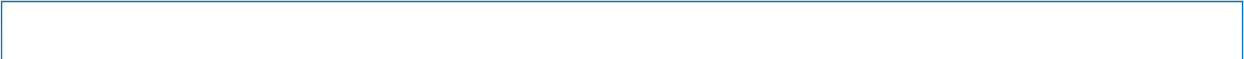 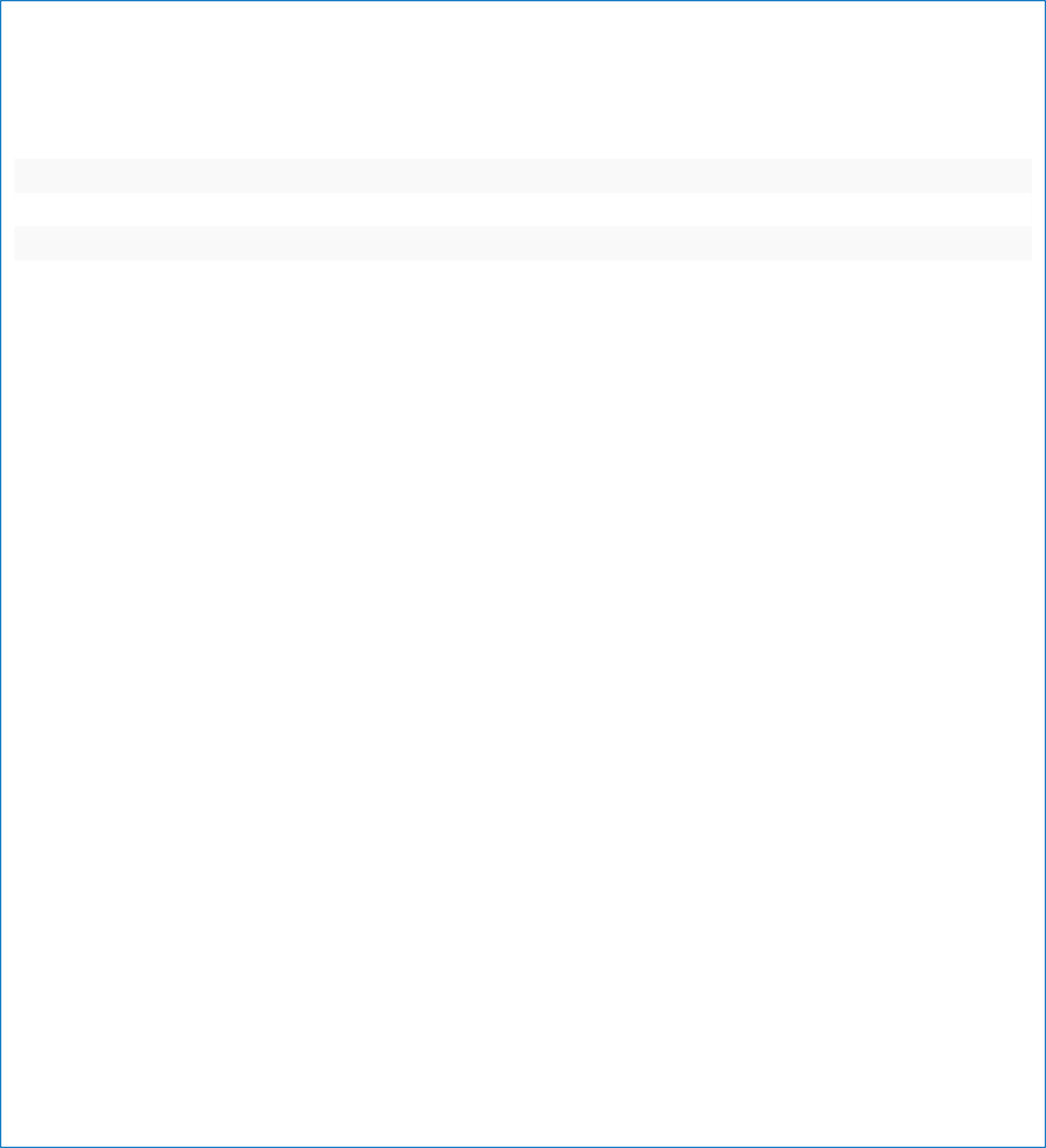 BG : Kazanım 1. Nesne/durum/olaya dikkatini verir.G: Dikkat edilmesi gereken nesne/durum olaya odaklanır.G: Dikkatini çeken nesne/durum/olaya yönelik sorular sorar. G: Dikkatini çeken nesne/durum/olayı ayrıntılarıyla açıklar.Kazanım 2. Nesne/durum/olayla ilgili tahminde bulunur. G: Nesne/durum/olayla ilgili tahminini söyler.G: Tahmini ile ilgili ipuçlarını açıklar. G: Gerçek durumu inceler.G: Tahmini ile gerçek durumu karşılaştırır.Kazanım 6. Nesne veya varlıkları özelliklerine göre eşleştirir. G: Nesne/varlıkları bire bir eşleştirir.G: Eş nesne/varlıkları gösterir.G: Nesne/varlıkları gölgeleri veya resimleriyle eşleştirir.Kazanım 3. Algıladıklarını hatırlar.G: Nesne/durum/olayı bir süre sonra yeniden söyler.Kazanım 17. Neden-sonuç ilişkisi kurar. G: Bir olayın olası nedenlerini söyler.G: Bir olayın olası sonuçlarını söyler.Kazanım 18. Zamanla ilgili kavramları açıklar. G: Olayları oluş zamanına göre sıralar.DG: Kazanım 9. Ses bilgisi farkındalığı gösterir. G: Sözcüklerin başlangıç seslerini söyler.G: Sözcüklerin sonunda yer alan sesleri söyler. G: Aynı sesle başlayan sözcükler üretir.G: Aynı sesle biten sözcükler üretir.G: Şiir, öykü ve tekerlemedeki uyağı söyler.G: Söylenen sözcükle uyaklı başka sözcük söyler.MG: Kazanım 1. Yer değiştirme hareketleri yapar.G: Isınma ve soğuma hareketlerini bir rehber eşliğinde yapar.ÖĞRENME SÜRECİ*Öğretmen çocukları karşılar, çocuklar öğretmen tarafından oyun merkezlerine yönlendirilir.*Sabah sporu olarak “Nasrettin Hoca Çocuk Şarkısı” ve“Level Up!” hareketleri birlikte yapılır.*Daha sonra “İ Sesi ile İlgili Eğitici Video” ve “Süt Nasıl Oluşur” Eğitici Filmi izlenir.*Sanat Etkinliği için masalara geçilir ve “Daireden İnek” etkinliği “İ Sesi Şarkısı” eşliğinde yapılır.*Öğretmen çocukların yarım daire olarak oturmalarını sağlar. Öğretmen daha önceden öğrenilen sesleri tekrar eder. E ve a sesi ile başlayan kelimeler çocuklara sorar. Ardından yeni bir ses öğreneceklerisöyler. İ sesini tahtada yazarak gösterir. İ sesi ile başlayan kelimelere örnekler verilir. “İ Sesi Flash Kartları ve Slayt Gösterisi” izlenir ve sonundaki sorular sorulur. Daha önce öğrendikleri harflere dikkat çekilir. Öğretmen bugün yaptıkları ineğin Hangi sesle başladığını sorar. İneğin vahşi mi evcil bir hayvan mı olduğu sorusuna cevap aranır. İnek hakkında sohbet edilir. Sütün oluşumu ve sütten nelerin yapıldığı konuşulur.*” Süt ve Battaniye” çizgi filmi izlenir.*Aile katılımı ile yoğurt yapılır, yoğurdun faydaları hakkında konuşulur.*Daha önce öğrenilen parmak oyunu, tekerlemeler tekrar edilir. “İnek Parmak Oyunu” tekerlemesi öğrenilir.“İlginç Süt Fabrikası Hikâyesi“ izlenir.*”Sağ El Sol El Oyunu” oynanır. Çocuklar ve öğretmen daire olurlar.Oyunun sözleri söylenerek hareketleri yapılır. Önce yavaş sonra hızlı yapılır.Kazanım 2. Denge hareketleri yapar.G: Ağırlığını bir noktadan diğerine aktarır. G: Tek ayak üzerinde durur.ÖBB: Kazanım 4. Yeterli ve dengeli beslenir.G: Yiyecek ve içecekleri yeterli miktarda yer/içer. G: Öğün zamanlarında yemek yemeye çaba gösterir.G: Sağlığı olumsuz etkileyen yiyecekleri ve içecekleri yemekten/ içmekten kaçınır.G: Yiyecekleri yerken sağlık ve görgü kurallarına özen gösterir.MATERYALLER: Çalışma kağıtları, makas, yapıştırıcı, boya kalemleri, süt, kavanoz, battaniyeSÖZCÜKLER: İ harfi, kaymak, tere yağ, evcil. vahşiKAVRAMLAR: İ harfi, sağ sol, hızlı, yavaşDEĞERLENDİRMEÇocuk açısından:Program açısından:Öğretmen açısından:*Masalara geçilir ve okuma yazmaya hazırlık çalışmaları yapılır*Çocuklar ertesi gün görüşmek üzere uğurlanır.DEĞERLENDİRME:Bugün neler yaptık?İ sesi ile başlayan isim ya da nesne söyler misin?İneklerden elde edilen süt ve ürünleri nelerdir?Süt içmeyi sever misiniz?AİLE KATILIMIYoğurt Yapımı UYARLAMA ÖNERİLERPuzzle, Hafıza Oyunu, İnteraktif Çalışmalar, İnteraktif OyunlarOkul Adı	:Tarih :13/12/2022 Yaş Grubu (Ay)	:Öğretmenin Adı Soyadı	:Güne Başlama ZamanıÇocuklar güler yüzle sınıfa alınırlar.Oyun ZamanıÇocuklar öğrenme merkezlerine yönlendirilir.Kahvaltı, TemizlikMİLLİ EĞİTİM BAKANLIĞI OKUL ÖNCESİ EĞİTİM PROGRAMI GÜNLÜK EĞİTİM AKIŞIOyun merkezleri ve sınıf toplanır ve düzenlenir. Ardından eller yıkanır ve beslenmeye geçilir.Etkinlik Zamanı“Dikdörtgeni Öğreniyorum” Bütünleştirilmiş Türkçe, sanat, müzik, oyun, okuma yazmaya hazırlık çalışması büyük grup etkinliğiGünü Değerlendirme ZamanıEve GidişHazırlıklar tamamlanır, çocuklarla vedalaşılır.Genel DeğerlendirmeEtkinlik Adı- Dikdörtgeni ÖğreniyorumEtkinliğin Çeşidi: Bütünleştirilmiş Türkçe, sanat, müzik, oyun, okuma yazmaya hazırlık çalışması büyük grup etkinliğiKAZANIM VE GÖSTERGELERBG : Kazanım 1. Nesne/durum/olaya dikkatini verir.G: Dikkat edilmesi gereken nesne/durum olaya odaklanır. G: Dikkatini çeken nesne/durum/olayı ayrıntılarıyla açıklar.Kazanım 3. Algıladıklarını hatırlar.G: Nesne/durum/olayı bir süre sonra yeniden söyler. G: Hatırladıklarını yeni durumlarda kullanır.Kazanım 4. Nesneleri sayar.G: İleriye/geriye doğru birer birer ritmik sayar. G: Belirtilen sayı kadar nesneyi gösterir.G: Saydığı nesnelerin kaç tane olduğunu söyler.Kazanım 5. Nesne veya varlıkları gözlemler.G: Nesne/varlığın adını, şeklini, uzunluğunu söyler.Kazanım 6. Nesne veya varlıkları özelliklerine göre eşleştirir. G: Nesne/varlıkları bire bir eşleştirir. Nesne/varlıkları şekline, uzunluğuna eşleştirir.Kazanım 12. Geometrik şekilleri tanır.G: Gösterilen geometrik şeklin ismini söyler. G: Geometrik şekillerin özelliklerini söyler.G: Geometrik şekillere benzeyen nesneleri gösterir.DG: Kazanım 7. Dinlediklerinin/izlediklerinin anlamını kavrar. G: Dinlediklerini/izlediklerini açıklar.G: Dinledikleri/izledikleri hakkında yorum yapar.Kazanım 10. Görsel materyalleri okur. G: Görsel materyalleri inceler.G: Görsel materyalleri açıklar.G: Görsel materyallerle ilgili sorular sorar.G: Görsel materyallerle ilgili sorulara cevap verir.ÖĞRENME SÜRECİ*Öğretmen çocukları karşılar, çocuklar öğretmen tarafından oyun merkezlerine yönlendirilir.*Sabah sporu olarak “Spor Beden Eğitimi Çocuk Şarkısı” hareketleri birlikte yapılır.*Daha sonra “Kare ve Dikdörtgen” ve “Dikdörtgen Nasıl Çizilir?” eğitici video izlenir.*Sanat Etkinliği için masalara geçilir ve “Dikdörtgenden Tavşan” etkinliği “Tavşan Şarkısı” eşliğinde yapılır.*Öğretmen çocukların yarım daire olarak oturmalarını sağlar. Öğretmen daha önce öğrenilen geometrik şekilleri ve özelliklerini çocuklara sorar. Yeni öğrenecekleri geometrik şeklin ne olabileceğini sorar. Bu yeni öğrenecekleri geometrik şeklin kareye biraz benzediğini söyler. İpuçlarına göre çocukların doğru cevabı bulmalarına rehberlik eder. Öğretmen dikdörtgenin en önemli özelliği iki kenarının kısa, ikikenarının uzun olmasıdır der.*”Dikdörtgen ile ilgili Flash Kartları ve Slayt Gösterisi” izlenir. Ve slayttaki sorular sorularak daha önceden öğrenilen geometrik şekiller hatırlanır. Sonra da hep birlikte sınıfta dikdörtgenşekline benzeyen neler var bulmaya çalışılır.*Daha önce öğrenilen parmak oyunu, tekerlemeler tekrar edilir. “Şekiller Parmak Oyunu” oynanır.“Şu Yaramaz Tavşanlar Hikâyesi” izlenir.*“İki Uzun Kulağım Şarkısı” öğretilir.*”Kare ve Dikdörtgen Oyunu”Oynanır. Bunun için dikdörtgen ve kare şeklindeki blok oyuncakları masayaçizilir. Sonra da masadan biraz ileriye koyulur. İki çocuk seçilerek oyun oynanır.SDG: Kazanım 4. Bir olay veya durumla ilgili olarak başkalarının duygularını açıklar.G: Başkalarının duygularını söyler.G: Başkalarının duygularının nedenlerini söyler. G: Başkalarının duygularının sonuçlarını söyler.MG: Kazanım 1. Yer değiştirme hareketleri yapar.G: Isınma ve soğuma hareketlerini bir rehber eşliğinde yapar. G: Yönergeler doğrultusunda yürür.G: Yönergeler doğrultusunda koşar.Kazanım 4. Küçük kas kullanımı gerektiren hareketleri yapar. G: Malzemeleri keser, yapıştırır.MATERYALLER: Çalışma kağıtları, makas, yapıştırıcı, boya kalemleri, blok oyuncakları, masa, tahta kalemiSÖZCÜKLER: DikdörtgenKAVRAMLAR: Kare, Dikdörtgen, Kenar, KöşeDEĞERLENDİRMEÇocuk açısından:Program açısından:Öğretmen açısından:*Masalara geçilir ve okuma yazmaya hazırlık çalışmaları yapılır*Çocuklar ertesi gün görüşmek üzere uğurlanır.DEĞERLENDİRME:Bugün neler yaptık?Herkes oyuncak Legolarımızdan dikdörtgen bir tane lego getirebilir mi?Dikdörtgenin kaç kenarı ve kaç köşesi vardır?Kenarları aynı uzunlukta mıdır?Tavşanların en çok sevdiği yiyecekler nelerdir?AİLE KATILIMI UYARLAMA ÖNERİLERPuzzle, Hafıza Oyunu, İnteraktif Çalışmalar, İnteraktif OyunlarOkul Adı	:Tarih :14/12/2022 Yaş Grubu (Ay)	:Öğretmenin Adı Soyadı	:Güne Başlama ZamanıÇocuklar güler yüzle sınıfa alınırlar.Oyun ZamanıÇocuklar öğrenme merkezlerine yönlendirilir.Kahvaltı, TemizlikMİLLİ EĞİTİM BAKANLIĞI OKUL ÖNCESİ EĞİTİM PROGRAMI GÜNLÜK EĞİTİM AKIŞIOyun merkezleri ve sınıf toplanır ve düzenlenir. Ardından eller yıkanır ve beslenmeye geçilir.Etkinlik Zamanı“Yerli Malı Yurdun Malı” Bütünleştirilmiş Türkçe, sanat, drama, müzik, oyun, okuma yazmaya hazırlık çalışması büyük grup etkinliğiGünü Değerlendirme ZamanıEve GidişHazırlıklar tamamlanır, çocuklarla vedalaşılır.Genel DeğerlendirmeEtkinlik Adı- Yerli Malı Yurdun MalıEtkinliğin Çeşidi: Bütünleştirilmiş Türkçe, sanat, drama, müzik, oyun, okuma yazmaya hazırlık çalışması büyük grup etkinliğiKAZANIM VE GÖSTERGELER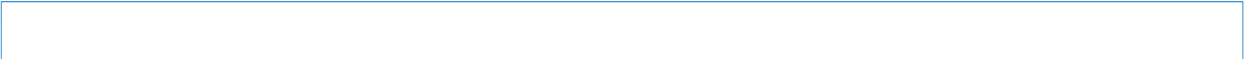 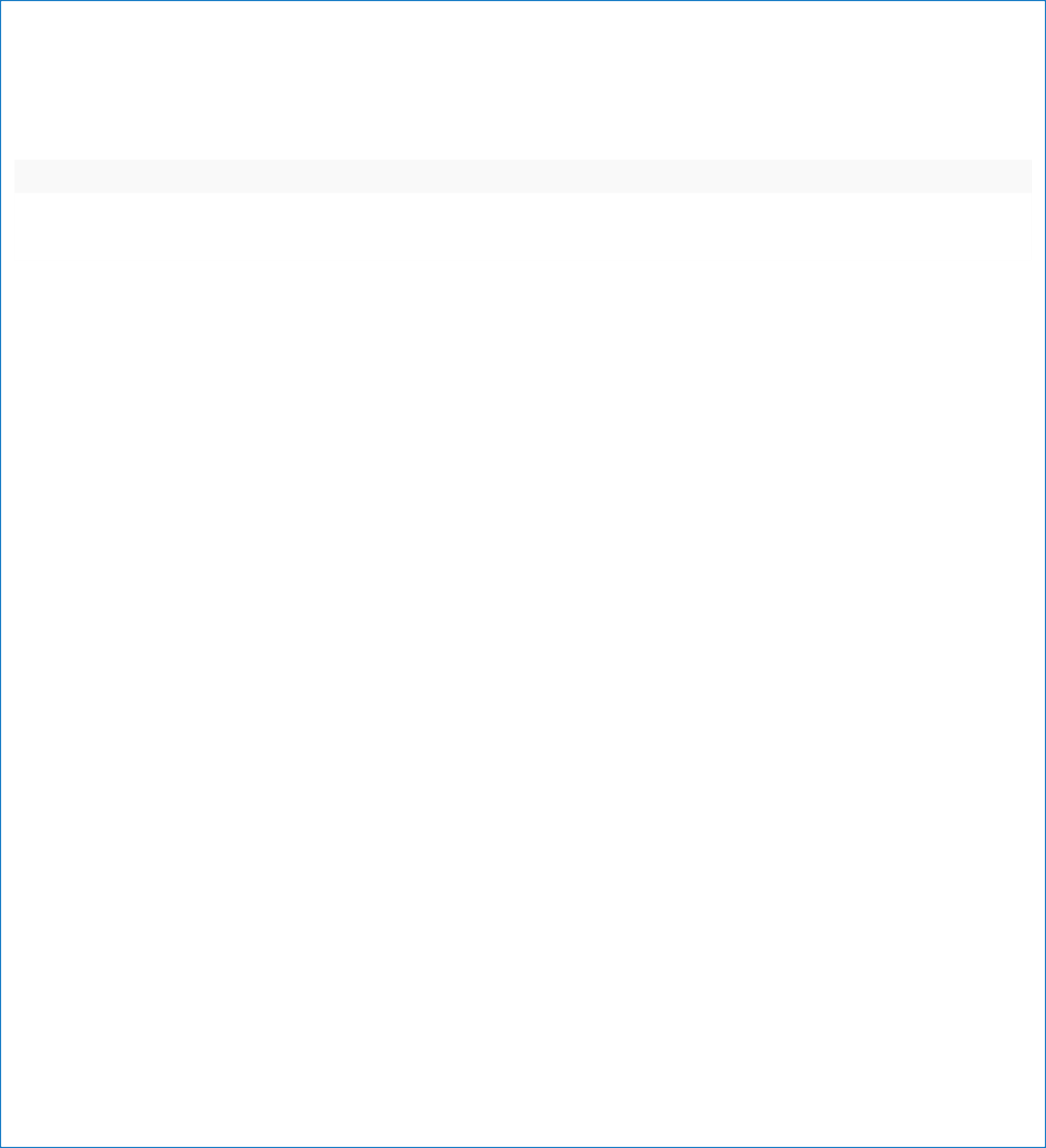 BG : Kazanım 1. Nesne/durum/olaya dikkatini verir.G: Dikkatini çeken nesne/durum/olayı ayrıntılarıyla açıklar.Kazanım 4. Nesneleri sayar.G: İleriye/geriye doğru birer birer ritmik sayar. G: Belirtilen sayı kadar nesneyi gösterir.G: Saydığı nesnelerin kaç tane olduğunu söyler.Kazanım 5. Nesne veya varlıkları gözlemler.G: Nesne/varlığın adını, rengini, şeklini, büyüklüğünü, uzunluğunu, dokusunu, sesini, kokusunu, yapıldığı malzemeyi, tadını, miktarını ve kullanım amaçlarını söyler.Kazanım 7. Nesne veya varlıkları özelliklerine göre gruplar. G: Nesne/varlıkları rengine, şekline, büyüklüğüne, uzunluğuna,dokusuna, sesine, yapıldığı malzemeye, tadına, kokusuna, miktarına ve kullanım amaçlarına göre gruplar.Kazanım 17. Neden-sonuç ilişkisi kurar.G: Bir olayın olası nedenlerini söyler. Bir olayın olası sonuçlarını söyler.DG: Kazanım 8. Dinlediklerini/izlediklerini çeşitli yollarla ifade eder. G: Dinledikleri/izledikleri ile ilgili sorular sorar.G: Dinledikleri/izledikleri ile ilgili sorulara cevap verir.G: Dinlediklerini/izlediklerini başkalarına anlatır.G: Dinlediklerini/izlediklerini resim, müzik, drama, şiir, öykü gibi çeşitli yollarla sergiler.Kazanım 11. Okuma farkındalığı gösterir.G: Çevresinde bulunan yazılı materyaller hakkında konuşur.SDG: Kazanım 3. Kendini yaratıcı yollarla ifade eder.G: Duygu, düşünce ve hayallerini özgün yollarla ifade eder. G: Nesneleri alışılmışın dışında kullanır.G: Özgün özellikler taşıyan ürünler oluşturur.ÖĞRENME SÜRECİ*Öğretmen çocukları karşılar, çocuklar öğretmen tarafından oyun merkezlerine yönlendirilir.*Sabah sporu olarak “Yerli Malı Şarkısı “ ve “Sağlıklı Yiyecekler Parkuru Level Up” hareketleri birlikteyapılır.*Daha sonra “Yerli Malı Haftası Eğitici Film” ve “Yerli Malı Yurdun Malı - RGG Ayas -Eğitici Film”eğitici video izlenir.*Sanat Etkinliği için masalara geçilir “ Yerli Malı Şapkası Yapımı” ve “ 3 Boyutlu Meyve Yapımı “ sanat etkinliği “Yerli Malı Haftası Şarkısı “ eşliğinde yapılır.*Öğretmen çocukların yarım daire olarak oturmalarını sağlar. Öğretmen çocuklara yerli malı nedir? Yerli malı olduğunu nasıl anlarız? Soruları sorar. Öğretmen tutumlu olmanın, yerli malı kullanmanın öneminin farkında olmak için her yıl aralık ayında Tutum, Yatırım ve Türk Malları Haftasının kutlandığını söyler. Öğretmen ülkemizin barkod numaralarını 868-869 tahtaya ya da a4 kağıdına yazarak gösterir. Her ürünün mutlaka bir barkod numarası olduğu, barkod numarası o ürünün hangi ülkede yapıldığı ya da yetiştirildiğini bize gösterdiği söylenir. Ülkemizde yetişen ve yapılan ürünleri aldığımızda ülkemizininsanlarının kazanacağını bu şekilde de ülkemizin zenginleşeceği anlatılır.*Çocuklar daha önce kendilerine verilen şiirleri arkadaşlarına sunarlar.*”Sınıf Pazarı Draması” yapılır.*“Yerli Malı Şarkısı” öğretilir.*”Yerli Malı Haftası Pazarcı Amca-Teyze Oyunu” oynanırKazanım 9. Farklı kültürel özellikleri açıklar.G: Kendi ülkesinin kültürüne ait özellikleri söyler.G: Kendi ülkesinin kültürü ile diğer kültürlerin benzer ve farklı özelliklerini söyler.G: Farklı ülkelerin kendine özgü kültürel özellikleri olduğunu söyler.MG: Kazanım 1. Yer değiştirme hareketleri yapar.G: Isınma ve soğuma hareketlerini bir rehber eşliğinde yapar. G: Yönergeler doğrultusunda yürür.Kazanım 4. Küçük kas kullanımı gerektiren hareketleri yapar. G: Malzemeleri keser, yapıştırır.Kazanım 5. Müzik ve ritim eşliğinde hareket eder.G: Bedenini, nesneleri ve vurmalı çalgıları kullanarak ritim çalışmasıyapar.ÖBB: Kazanım 3. Yaşam alanlarında gerekli düzenlemeler yapar.G: Ev ve okuldaki eşyaları temiz ve özenle kullanır, toplar, katlar, asar,yerleştirir.MATERYALLER: Çalışma kağıtları, makas, yapıştırıcı, boya kalemleri,meyve sebze koymak için kasalar, Pazar oluşturmak için sınıftaki eşyalarSÖZCÜKLER: Yerli MalıKAVRAMLAR:DEĞERLENDİRMEÇocuk açısından:Program açısından:Öğretmen açısından:*Masalara geçilir ve okuma yazmaya hazırlık çalışmaları yapılır*Çocuklar ertesi gün görüşmek üzere uğurlanır.DEĞERLENDİRME:Bugün neler yaptık?Yerli malı ne demektir?Barkod nedir?Ülkemizdeki ürünlerin barkad numaraları hangi rakamlarla başlar?AİLE KATILIMI UYARLAMA ÖNERİLERPuzzle, Hafıza Oyunu, İnteraktif Çalışmalar, İnteraktif OyunlarOkul Adı	:Tarih :15/12/2022 Yaş Grubu (Ay)	:Öğretmenin Adı Soyadı	:Güne Başlama ZamanıÇocuklar güler yüzle sınıfa alınırlar.Oyun ZamanıÇocuklar öğrenme merkezlerine yönlendirilir.Kahvaltı, TemizlikMİLLİ EĞİTİM BAKANLIĞI OKUL ÖNCESİ EĞİTİM PROGRAMI GÜNLÜK EĞİTİM AKIŞIOyun merkezleri ve sınıf toplanır ve düzenlenir. Ardından eller yıkanır ve beslenmeye geçilir.Etkinlik Zamanı“Tutumlu Olmayı Öğreniyorum” Bütünleştirilmiş Türkçe, sanat, müzik, deney, okuma yazmaya hazırlık çalışması büyük grup etkinliğiGünü Değerlendirme ZamanıEve GidişHazırlıklar tamamlanır, çocuklarla vedalaşılır.Genel DeğerlendirmeEtkinlik Adı- Tutumlu Olmayı ÖğreniyorumEtkinliğin Çeşidi: Bütünleştirilmiş Türkçe, sanat, müzik, deney, okuma yazmaya hazırlık çalışması büyük grup etkinliğiKAZANIM VE GÖSTERGELER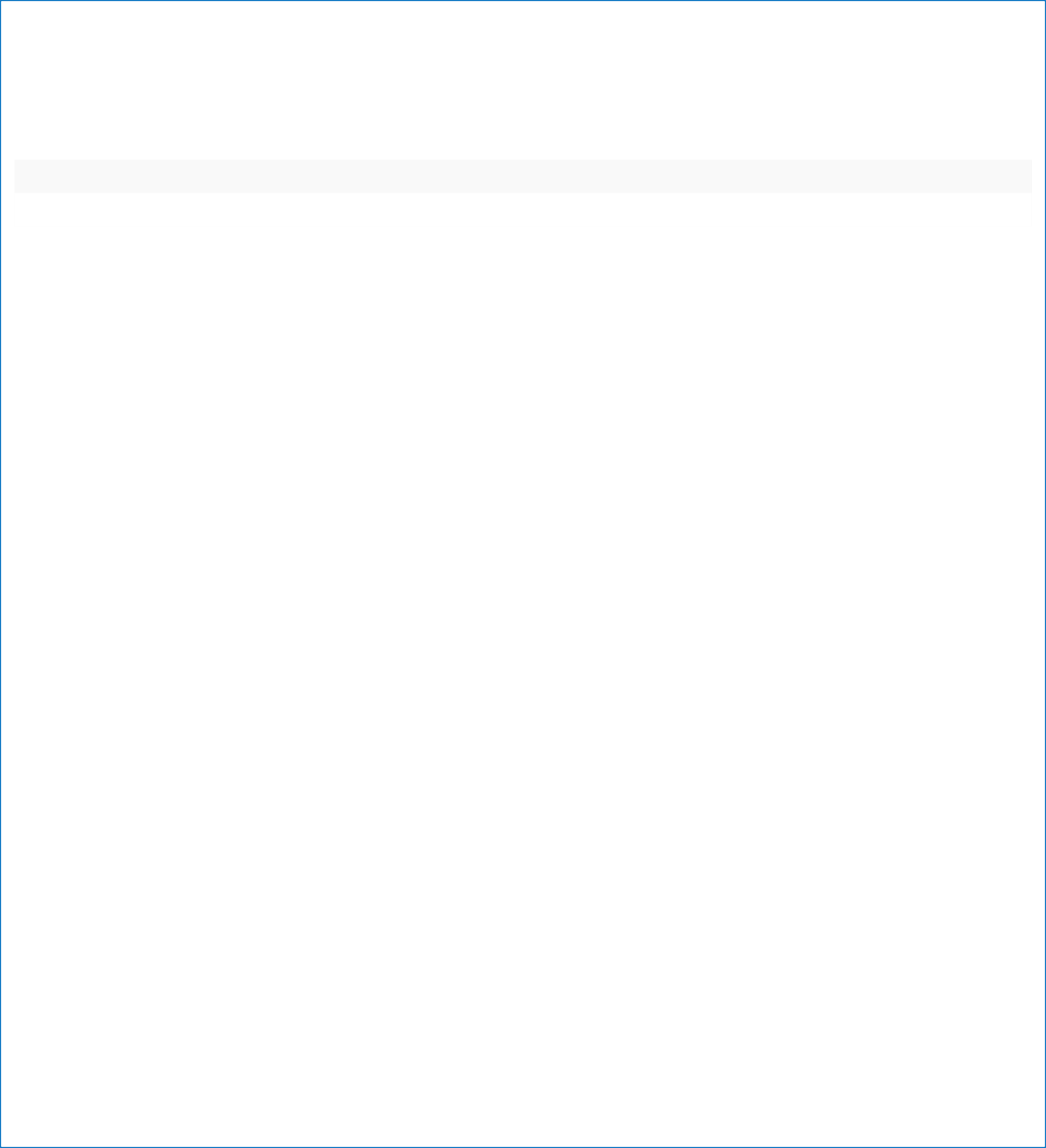 BG : Kazanım 1. Nesne/durum/olaya dikkatini verir.G: Dikkatini çeken nesne/durum/olayı ayrıntılarıyla açıklar.Kazanım 2. Nesne/durum/olayla ilgili tahminde bulunur. G: Nesne/durum/olayla ilgili tahminini söyler.G: Tahmini ile ilgili ipuçlarını açıklar.G: Gerçek durumu inceler. Tahmini ile gerçek durumu karşılaştırır.Kazanım 5. Nesne veya varlıkları gözlemler.G: Nesne/varlığın adını, rengini, şeklini, büyüklüğünü, uzunluğunu, dokusunu, sesini, kokusunu, yapıldığı malzemeyi, tadını, miktarını ve kullanım amaçlarını söyler.Kazanım 17. Neden-sonuç ilişkisi kurar.G: Bir olayın olası nedenlerini söyler. G: Bir olayın olası sonuçlarını söyler.DG: Kazanım 7. Dinlediklerinin/izlediklerinin anlamını kavrar. G: Dinlediklerini/izlediklerini açıklar.G: Dinledikleri/izledikleri hakkında yorum yapar.SDG: Kazanım 10. Sorumluluklarını yerine getirir. G: Sorumluluk almaya istekli olduğunu gösterir. G: Üstlendiği sorumluluğu yerine getirir.G: Sorumluluklar yerine getirilmediğinde olası sonuçları söyler.MG: Kazanım 1. Yer değiştirme hareketleri yapar.G: Isınma ve soğuma hareketlerini bir rehber eşliğinde yapar.Kazanım 4. Küçük kas kullanımı gerektiren hareketleri yapar. G: Malzemeleri keser, yapıştırır.Kazanım 5. Müzik ve ritim eşliğinde hareket eder.G: Bedenini, nesneleri ve vurmalı çalgıları kullanarak ritim çalışmasıyapar.ÖĞRENME SÜRECİ*Öğretmen çocukları karşılar, çocuklar öğretmen tarafından oyun merkezlerine yönlendirilir.*Sabah sporu olarak “Deve Cüce Şarkısı” hareketleri birlikte yapılır.*Daha sonra “Tutumluluk ile İlgili Eğitici Video” ve “Tutumluluk Eylemi Eğitici Film” eğitici video izlenir.*Sanat Etkinliği için masalara geçilir sanat etkinliği olarak abajur etkinliği “Tutumlu Ol Şarkısı” eşliğinde yapılır.*Öğretmen çocukların kendisini görebileceği şekilde oturur. Tutumlu olmak ne demek? Nasıl tutumlu olunur? Tutumlu olmazsak ne olur? diye çocuklara sorar. Tutumlu olmak ihtiyacımız kadar kullanmak, ihtiyacımızdan fazlasını ise kullanmamak ve biriktirmek demek olduğunu anlatır. Tutumlu olmak içinsuyu çok fazla açmadan ihtiyacımız kadar kullanmamız, gündüz lambaları yakmamamız, oyuncağımız varken oyuncak almamamız, yiyecek ve giyeceklerimizi yeteri kadar almamamız gerektiğini bulmalarına rehberlik edilir. Öğretmen tutumlu olmazsak ihtiyacımızdan fazla alırsak ve kullanırsak ne olur diyesorar. Bunun adına da İsraf denildiğini öğretmen söyler.*Daha önce öğrenilen parmak oyunları ve tekerlemeler tekrar edilir. ”Tutumlu Ol” şiiri öğretilir.“Tutumluluk Dersi Hikâyesi” izlenir.*Daha önce öğrenilen şarkılar tekrar edilir. “Yesh li Yadayım/ Okul Öncesi Ritim Çalışması” “Yesh LiYadayim” müziği eşliğinde yapılır.**Tutumlu Bedeviler Eğitici Çizgi Film* izlenir.*Çocuklar masaya otururlar. Öğretmen bugün ilginç bir deneyyapacaklarını söyler ve “Okul Öncesi Bonibon Deneyi” hep birlikteyapılır. Sonra da deney üzerinde konuşulur.G: Müzik ve ritim eşliğinde çeşitli hareketleri ardı ardına yapar.ÖBB: Kazanım 3. Yaşam alanlarında gerekli düzenlemeler yapar.G: Ev ve okuldaki eşyaları temiz ve özenle kullanır, toplar, katlar, asar, yerleştirir.MATERYALLER: Çalışma kağıtları, makas, yapıştırıcı, boya kalemleri, bonibon, tabak, su, ritim tutmak için çubuk yada tahta kaşıkSÖZCÜKLER: İsrafKAVRAMLAR:DEĞERLENDİRMEÇocuk açısından:Program açısından:Öğretmen açısından:*Masalara geçilir ve okuma yazmaya hazırlık çalışmaları yapılır*Çocuklar ertesi gün görüşmek üzere uğurlanır.DEĞERLENDİRME:Bugün neler yaptık?Tutumlu olmak ne demek?Nasıl tutumlu oluruz?İsraf ne demek?AİLE KATILIMI DEĞERLERTutumluluk İsraf UYARLAMA ÖNERİLERPuzzle, Hafıza Oyunu, İnteraktif Çalışmalar, İnteraktif OyunlarOkul Adı	:Tarih :16/12/2022 Yaş Grubu (Ay)	:Öğretmenin Adı Soyadı	:Güne Başlama ZamanıÇocuklar güler yüzle sınıfa alınırlar.Oyun ZamanıÇocuklar öğrenme merkezlerine yönlendirilir.Kahvaltı, TemizlikMİLLİ EĞİTİM BAKANLIĞI OKUL ÖNCESİ EĞİTİM PROGRAMI GÜNLÜK EĞİTİM AKIŞIOyun merkezleri ve sınıf toplanır ve düzenlenir. Ardından eller yıkanır ve beslenmeye geçilir.Etkinlik Zamanı“İstek mi İhtiyaç mı? Kumbara Yapıyoruz” Bütünleştirilmiş Türkçe, sanat, müzik, oyun, okuma yazmaya hazırlık çalışması büyük grup etkinliğiGünü Değerlendirme ZamanıEve GidişHazırlıklar tamamlanır, çocuklarla vedalaşılır.Genel DeğerlendirmeEtkinlik Adı- İstek mi İhtiyaç mı? Kumbara YapıyoruzEtkinliğin Çeşidi: Bütünleştirilmiş Türkçe, sanat, müzik, oyun, okuma yazmaya hazırlık çalışması büyük grup etkinliğiKAZANIM VE GÖSTERGELERBG : Kazanım 1. Nesne/durum/olaya dikkatini verir.G: Dikkat edilmesi gereken nesne/durum olaya odaklanır.G: Dikkatini çeken nesne/durum/olaya yönelik sorular sorar. G: Dikkatini çeken nesne/durum/olayı ayrıntılarıyla açıklar.Kazanım 2. Nesne/durum/olayla ilgili tahminde bulunur. G: Nesne/durum/olayla ilgili tahminini söyler.G: Tahmini ile ilgili ipuçlarını açıklar.G: Tahmini ile gerçek durumu karşılaştırır.Kazanım 4. Nesneleri sayar.G: İleriye/geriye doğru birer birer ritmik sayar. G: Belirtilen sayı kadar nesneyi gösterir.G: Saydığı nesnelerin kaç tane olduğunu söyler.Kazanım 16. Nesneleri kullanarak basit toplama ve çıkarma işlemleriniÖĞRENME SÜRECİ*Öğretmen çocukları karşılar, çocuklar öğretmen tarafından oyun merkezlerine yönlendirilir.*Sabah sporu olarak “Çocuklar İçin Zumba” hareketleri birlikte yapılır.*Daha sonra “İstek ve İhtiyaçlar Eğitici Video” ve “3 Kumbara Eğitici Çizgi Film” eğitici video izlenir.*Sanat Etkinliği için masalara geçilir “Ayıcıklı Kumbara Yapımı” sanat etkinliği “Kumbara Şarkısı (KumKum Kumbara) Şarkısı “ eşliğinde yapılır.*Çocuklar öğretmeni görebilecek şekilde otururlar. Öğretmen her ailenin bir bütçesi olduğunu ve ona göre harcama yapması gerektiğini, bunun için ise önce ihtiyaçlarımızı almamız, sonrasında bütçemiz yeterli gelirse isteklerimizi alabileceğimizi söyler. Öğretmen istek ve ihtiyaç ne demektir diye sorar? Yaşamamız için gerekli, yokluğunda sıkıntı çektiğimiz şeyler “İhtiyaçlarımız”, yaşamamız için gerekli olmayan, yokluğunda sıkıntı çekmediğimiz, elimizde zaten varken ikincisini istediğimiz şeylerinde ”İsteklerimiz” olduğunu öğretmen söyler. Ekmek mi yoksa pamuk şekeri mi ihtiyaçtır? Ayakkabı mı parfüm mü ihtiyaçtır? Şeklinde öğretmen sorular sorar.*”İsteklerimiz ve İhtiyaçlarımız Flash Kartları ve Slayt Gösterisi” izlenir. Slaytttaki görsellerin istek mi ihtiyaç mı olduğu sorulur. Öğretmen ihtiyaçlarımızdan sonra paramız kalırsa istersek bunun bir kısmı ile isteklerimizi alabileceğimizi kalanını da biriktirirsek onunla da ileride ihtiyaçlarımız için ya dayapar.G: Nesne grubuna belirtilen sayı kadar nesne ekler.G: Nesne grubundan belirtilen sayı kadar nesneyi ayırır.Kazanım 17. Neden-sonuç ilişkisi kurar. G: Bir olayın olası nedenlerini söyler.G: Bir olayın olası sonuçlarını söyler.DG: Kazanım 6. Sözcük dağarcığını geliştirir.G: Dinlediklerinde yeni olan sözcükleri fark eder ve sözcüklerin anlamlarını sorar.G: Sözcükleri hatırlar ve sözcüklerin anlamını söyler.ihtiyacı olanlara yardımedebilmemiz için kullanabileceğimizi söyler.*Daha önce öğrenilen parmak oyunu ve tekerlemeler tekrar edilir.“Kumbara Tekerlemesi” öğretilir.“Mö La La Alışverişe Çıkan İnek Hikâyesi” izlenir.*İstek ve ihtiyaçlar draması yapılır. Bunun için fırıncı, pamuk şekerci, Ayakkabıcı, market gibi yerler hazırlanır. Çocuklara da bir miktarPara verilir ve bu sizin bütçeniz, harcama yapmak için kullanabilirsiniz Denir. Çocukların alışverişe çıkması istenir. Çocuklar alışverişe çıkarlar. Alışverişi yaptıktan sonra neler aldıkları kontrol edilir. HangileriKUMBARA TEKERLEMESİBenim bir kumbaram var var var varİçine artım paralar lar lar lar Bu para bana fazla oh ne ala ne alaBu parayla ne yapmalı Ekmek giysi almalıCici poşetlere koyup fakirleredağıtmalıG: Yeni öğrendiği sözcükleri anlamlarına uygun olarak kullanır.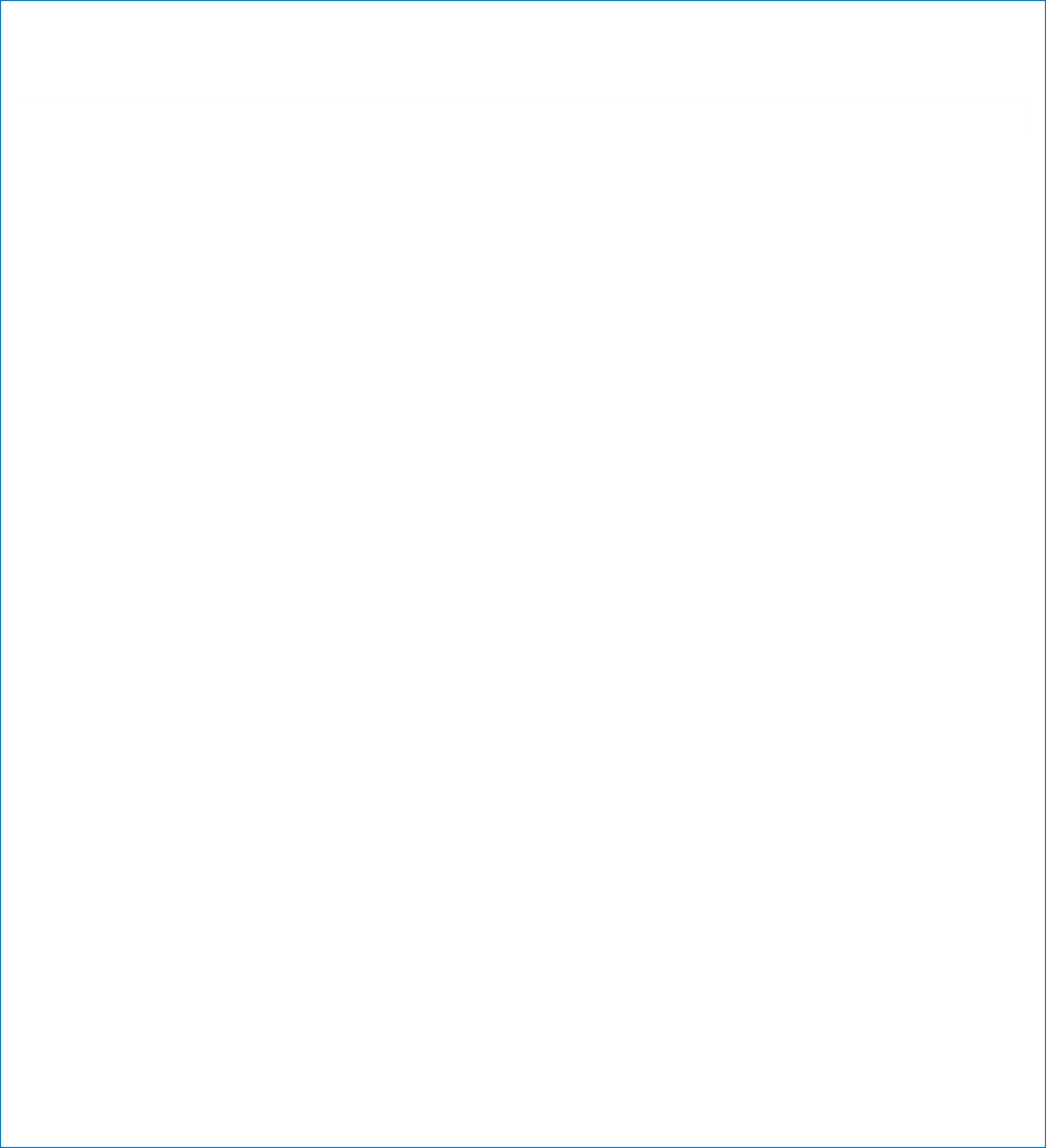 Kazanım 8. Dinlediklerini/izlediklerini çeşitli yollarla ifade eder.G: Dinledikleri/izledikleri ile ilgili sorular sorar.G: Dinledikleri/izledikleri ile ilgili sorulara cevap verir.G: Dinlediklerini/izlediklerini resim, müzik, drama, şiir, öykü gibi çeşitli yollarla sergiler.ihtiyaç hangileri istekleri idi konuşulur. Paraları kalıp kalmadığı sorulur. Kalan paralarını ne yapacakları sorulur ve sanat etkinliğinde yaptıkları kumbaraya atmaları konusunda rehberlik edilir,*“Kumbara Şarkısı” öğretilir.Kazanım 11. Okuma farkındalığı gösterir.G: Çevresinde bulunan yazılı materyaller hakkında konuşur.Kazanım 12.Yazı farkındalığı gösterir. G: Çevresindeki yazıları gösterir.G: Yazının günlük yaşamdaki önemini açıklar.SDG: Kazanım 3. Kendini yaratıcı yollarla ifade eder.G: Duygu, düşünce ve hayallerini özgün yollarla ifade eder.MG: Kazanım 1. Yer değiştirme hareketleri yapar.G: Isınma ve soğuma hareketlerini bir rehber eşliğinde yapar. G: Yönergeler doğrultusunda yürür.MATERYALLER: Çalışma kağıtları, makas, yapıştırıcı, boya kalemleri, renkli para görselleri, fon kartonu, ponponlar, plastik kaşık, kağıt ve plastik bardak (kumbara boş oyun hamuru kabından da yapılabilir.)SÖZCÜKLER: Bütçe, birikim, kumbara, istek, ihtiyaçKAVRAMLAR:DEĞERLENDİRMEÇocuk açısından:Program açısından:Öğretmen açısından:*”Bardakta Yazan Sayı Kadar Ponponu Kaşıkla Koy Oyunu” oynanır. Bunun için bardaklara çocuklarınöğrendikleri kadar sayı yazılır. İki çocuk bardaklardaki sayı kadar küçük ponponları kaşıkla bardaklara koyar. Önce ve doğru yapan oyunu kazanır.*Masalara geçilir ve okuma yazmaya hazırlık çalışmaları yapılır .*Çocuklar ertesi gün görüşmek üzere uğurlanır.DEĞERLENDİRME:Bugün neler yaptık?Bütçe nedir?Birikim nedir?Kumbara nedir?İstek ve ihtiyaç nedir? Birer örnek verir misin?AİLE KATILIMI DEĞERLERTutumluluk UYARLAMA ÖNERİLERPuzzle, Hafıza Oyunu, İnteraktif Çalışmalar, İnteraktif OyunlarOkul Adı	:Tarih :19/12/2022 Yaş Grubu (Ay)	:Öğretmenin Adı Soyadı	:Güne Başlama ZamanıÇocuklar güler yüzle sınıfa alınırlar.Oyun ZamanıÇocuklar öğrenme merkezlerine yönlendirilir.Kahvaltı, TemizlikMİLLİ EĞİTİM BAKANLIĞI OKUL ÖNCESİ EĞİTİM PROGRAMI GÜNLÜK EĞİTİM AKIŞIOyun merkezleri ve sınıf toplanır ve düzenlenir. Ardından eller yıkanır ve beslenmeye geçilir.Etkinlik Zamanı“Yeşil Rengi ve Zıp Zıp pKurbağa” Bütünleştirilmiş Türkçe, sanat, müzik, deney, oyun, okuma yazmaya hazırlık çalışması büyük grup etkinliğiGünü Değerlendirme ZamanıEve GidişHazırlıklar tamamlanır, çocuklarla vedalaşılır.Genel DeğerlendirmeEtkinlik Adı- Yeşil Rengi ve Zıp Zıp KurbağaEtkinliğin Çeşidi: Bütünleştirilmiş Türkçe, sanat, müzik, deney, oyun, okuma yazmaya hazırlık çalışması büyük grup etkinliğiKAZANIM VE GÖSTERGELER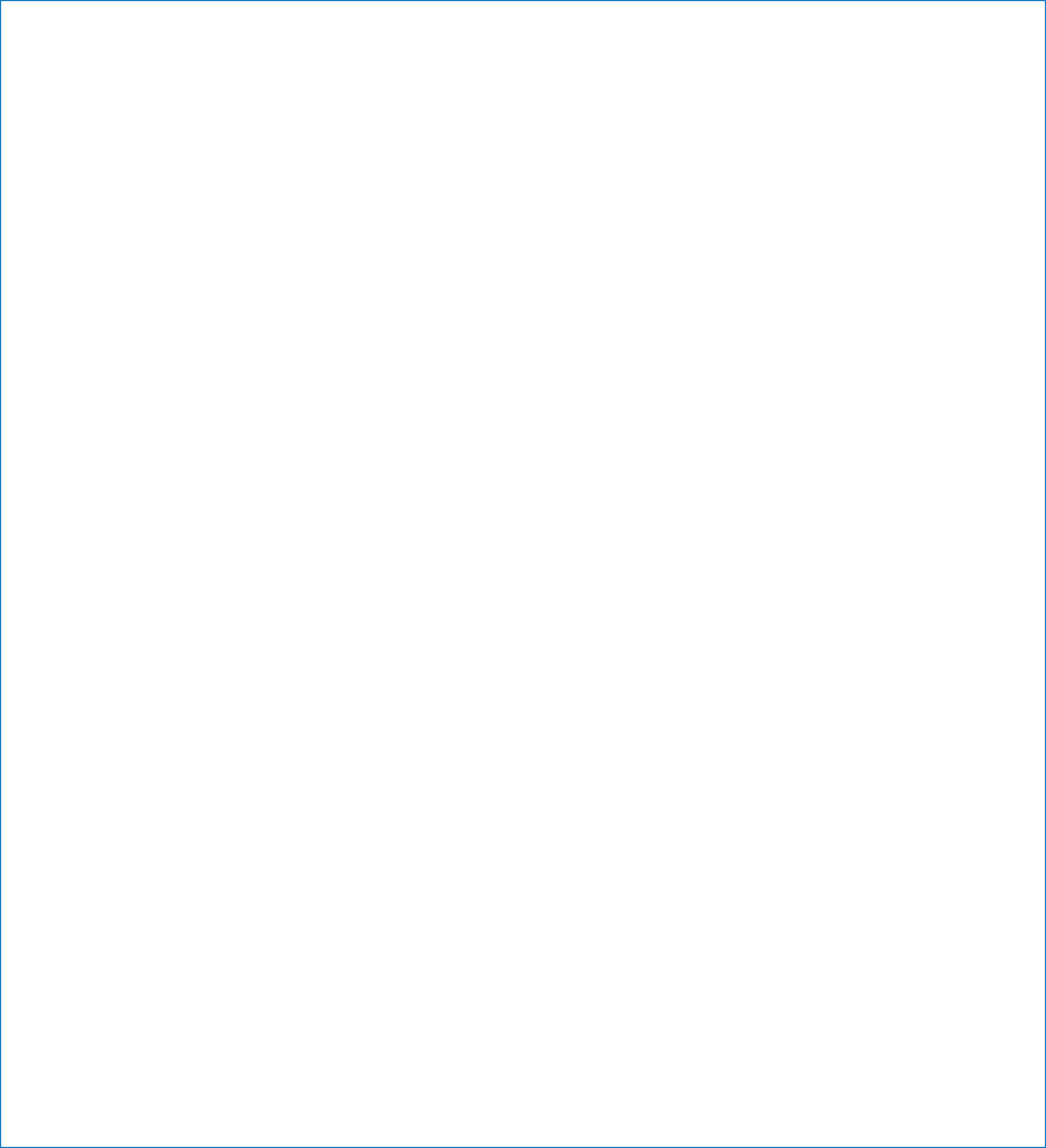 BG : Kazanım 1. Nesne/durum/olaya dikkatini verir.G: Dikkat edilmesi gereken nesne/durum olaya odaklanır.G: Dikkatini çeken nesne/durum/olaya yönelik sorular sorar.Kazanım 2. Nesne/durum/olayla ilgili tahminde bulunur.G: Nesne/durum/olayla ilgili tahminini söyler. G: Tahmini ile ilgili ipuçlarını açıklar.G: Tahmini ile gerçek durumu karşılaştırır.Kazanım 3. Algıladıklarını hatırlar.G: Nesne/durum/olayı bir süre sonra yeniden söyler.G: Eksilen veya eklenen nesneyi söyler.G: Hatırladıklarını yeni durumlarda kullanır.Kazanım 5. Nesne veya varlıkları gözlemler.G: Nesne/varlığın adını, rengini söyler.Kazanım 6. Nesne veya varlıkları özelliklerine göre eşleştirir.G: Nesne/varlıkları bire bir eşleştirir.G: Nesne/varlıkları rengine göre ayırt eder, eşleştirir.G: Eş nesne/varlıkları gösterir.G: Nesne/varlıkları gölgeleri veya resimleriyle eşleştirir.Kazanım 18. Zamanla ilgili kavramları açıklar.G: Olayları oluş zamanına göre sıralar.DG: Kazanım 1. Sesleri ayırt eder.G: Sesin geldiği yönü söyler. Sesin kaynağının ne olduğunu söyler.Kazanım 2. Sesini uygun kullanır.G: Konuşurken/şarkı söylerken nefesini doğru kullanır.Konuşurken/şarkı söylerken sesinin tonunu, hızını ve şiddetini ayarlar.Kazanım 7. Dinlediklerinin/izlediklerinin anlamını kavrar.G: Sözel yönergeleri yerine getirir. G: Dinlediklerini/izlediklerini açıklar.ÖĞRENME SÜRECİ*Öğretmen çocukları karşılar, çocuklar öğretmen tarafından oyun merkezlerine yönlendirilir.*Sabah sporu olarak “Balloon Pop 2 Sabah Sporu” hareketleri birlikte yapılır.*Daha sonra “Renkleri Öğreniyorum-Yeşil” ve “Yeşil Yeşil - Okul Öncesi Eğitim” videoları izlenir.*Sanat Etkinliği için masalara geçilir “Kurbağa” sanat etkinliği “Zıpla Kurbağa Şarkısı“ eşliğinde yapılır.*”Yeşil Rengi Flash Kartları ve Slayt Gösterisi” izlenir.*Çocuklar öğretmeni görebilecek şekilde otururlar. Öğretmen daha önce öğrenilen renkleri ana ve ara renkleri sorar ve çocuklardan öğrenilen her bir renkten birer oyuncak lego getirmelerini ister. Çocuklar getirdikleri Legoların renklerini söyleyerek öğretmenine ve arkadaşlarına gösterir. Öğretmen yeniöğrenecekleri ara rengin adının yeşil olduğunu söyler ve “Yeşil Renk Deneyi” için çocukların sağ eline mavi sol eline sarı parmak boyası koyar ve sağ sol kavramının yerleşmesi için de bunu belirtir. (Sağ elimizde hangi renk var, sol elimizde hangi renk var). Sonra ellerini birbirine sürtmelerini söyler.Ortaya çıkan rengin adı söylenir.*”Kurbağaların Yaşam Döngüsü Eğitici Film” izlenir.*Daha önce öğrenilen parmak oyunu ve tekerlemeler tekrar edilir. “Yeşil Rengi Parmak Oyunu” öğretilir.“Zıp Zıp Kurbağa Hikâyesi” izlenir.*Daha önce öğrenilen şarkılar tekrar edilir. “Küçük Kurbağa Şarkısı”öğretilir.*”Kurbağa ve Deve Oyunu” oynanır.MG: Kazanım 1. Yer değiştirme hareketleri yapar.G: Isınma ve soğuma hareketlerini bir rehber eşliğinde yapar.Kazanım 4. Küçük kas kullanımı gerektiren hareketleri yapar.G: Nesneleri toplar.G: Nesneleri kaptan kaba boşaltır.G: Nesneleri üst üste / yan yana / iç içe dizer.G: Malzemeleri keser, yapıştırır, değişik şekillerde katlar.MATERYALLER: Çalışma kağıtları, makas, yapıştırıcı, boya kalemleri,fon kartonu, parmak boyası SÖZCÜKLER: Lavra, Kurbağa KAVRAMLAR: YeşilDEĞERLENDİRMEÇocuk açısından:Program açısından:Öğretmen açısından:*Masalara geçilir ve okuma yazmaya hazırlık çalışmaları yapılır .*Çocuklar ertesi gün görüşmek üzere uğurlanır.DEĞERLENDİRME:Bugün neler yaptık?Ana renkler hangisi?Öğrendiğimiz ara renkler hangisi?Turuncu rengi hangi renklerin karışımı ile oluşur?Yeşil rengi hangi renklerin karışımı ile oluşur?Yeşil renkli meyce, sebze, hayvan isimleri nelerdir?AİLE KATILIMI UYARLAMA ÖNERİLERPuzzle, Hafıza Oyunu, İnteraktif Çalışmalar, İnteraktif OyunlarOkul Adı	:Tarih :20/12/2022 Yaş Grubu (Ay)	:Öğretmenin Adı Soyadı	:Güne Başlama ZamanıÇocuklar güler yüzle sınıfa alınırlar.Oyun ZamanıÇocuklar öğrenme merkezlerine yönlendirilir.Kahvaltı, TemizlikMİLLİ EĞİTİM BAKANLIĞI OKUL ÖNCESİ EĞİTİM PROGRAMI GÜNLÜK EĞİTİM AKIŞIOyun merkezleri ve sınıf toplanır ve düzenlenir. Ardından eller yıkanır ve beslenmeye geçilir.Etkinlik Zamanı“I Sesini Öğreniyorum” Bütünleştirilmiş Türkçe, sanat, müzik, oyun, okuma yazmaya hazırlık çalışması büyük grup etkinliğiGünü Değerlendirme ZamanıEve GidişHazırlıklar tamamlanır, çocuklarla vedalaşılır.Genel DeğerlendirmeEtkinlik Adı- I Sesini ÖğreniyorumEtkinliğin Çeşidi: Bütünleştirilmiş Türkçe, sanat, müzik, oyun, okuma yazmaya hazırlık çalışması büyük grup etkinliğiKAZANIM VE GÖSTERGELERBG : Kazanım 1. Nesne/durum/olaya dikkatini verir.G: Dikkat edilmesi gereken nesne/durum olaya odaklanır.Kazanım 3. Algıladıklarını hatırlar.G: Nesne/durum/olayı bir süre sonra yeniden söyler. G: Eksilen veya eklenen nesneyi söyler.G: Hatırladıklarını yeni durumlarda kullanır.Kazanım 5. Nesne veya varlıkları gözlemler. G: Nesne/varlığın adını, rengini söyler.Kazanım 6. Nesne veya varlıkları özelliklerine göre eşleştirir.G: Nesne/varlıkları bire bir eşleştirir.DG: Kazanım 4. Konuşurken dil bilgisi yapılarını kullanır.G: Cümle kurarken isim, fiil, sıfat, bağlaç, çoğul ifadeler, zarf, zamir,edat, isim durumları ve olumsuzluk yapılarını kullanır.Kazanım 8. Dinlediklerini/izlediklerini çeşitli yollarla ifade eder.G: Dinledikleri/izledikleri ile ilgili sorular sorar.G: Dinledikleri/izledikleri ile ilgili sorulara cevap verir. G: Dinlediklerini/izlediklerini başkalarına anlatır.G: Dinlediklerini/izlediklerini resim, müzik gibi çeşitli yollarlasergiler.Kazanım 9. Ses bilgisi farkındalığı gösterir. G: Sözcüklerin başlangıç seslerini söyler.G: Sözcüklerin sonunda yer alan sesleri söyler. G: Aynı sesle başlayan sözcükler üretir.SDG: Kazanım 7. Bir işi veya görevi başarmak için kendini güdüler.G: Yetişkin yönlendirmesi olmadan bir işe başlar.G: Başladığı işi zamanında bitirmek için çaba gösterir.ÖĞRENME SÜRECİ*Öğretmen çocukları karşılar, çocuklar öğretmen tarafından oyun merkezlerine yönlendirilir.*Sabah sporu olarak “Adventure Kids Workout! Level Up! Sabah Sporu” hareketleri birlikte yapılır.*Daha sonra “Okul Öncesi I Sesi Eğitici Video” ve “Maydanoz Soruyor Ispanak Anlatıyor IspanağınFaydaları” videoları izlenir.*Sanat Etkinliği için masalara geçilir suluboya ile fırça baskısından “Ispanak Tarlası” sanat etkinliği “Ispanak Şarkısı“ eşliğinde yapılır.*Çocuklar öğretmeni görebilecek şekilde otururlar. Öğretmen daha önce öğrenilen harfleri sınıftaki nesneler, hayvan, meyve vs isimleri ile tekrar edilmesini sağlar. I sesi ile ilgili yine isimler hep birlikte bulunur.*”I Sesi Flash Kartları ve Slayt Gösterisi” izlenir. Öğretmen en sağlıklı sebzelerden biri olan ıspanağın da I sesi ile başladığını söyler. Ispanağın faydaları, nerede yetiştiği, ıspanak ile neler yapıldığı ile ilgili konuşulur.*Daha önce öğrenilen parmak oyunu ve tekerlemeler tekrar edilir.*” Neşeli Ispanak Hikâyesi “ izlenir.*Daha önce öğrenilen şarkılar tekrar edilir. “Ispanak Adam Şarkısı” öğretilir.*” Delikten Top Geçirme Oyunu” oynanır. Bunun için fon kartonunun Orta kısmı topun geçebileceği şekilde daire şeklinde kesilir. İkiçocuk karşılıklı geçer ve topun orta kısmından düşmesi için çalışır.MG: Kazanım 1. Yer değiştirme hareketleri yapar.G: Isınma ve soğuma hareketlerini bir rehber eşliğinde yapar.Kazanım 4. Küçük kas kullanımı gerektiren hareketleri yapar.G: Değişik malzemeler kullanarak resim yapar.G: Kalemi doğru tutar, kalem kontrolünü sağlar, çizgileri istenilen nitelikte çizer.MATERYALLER: Çalışma kağıtları, sulu boya, fon kartonu, topSÖZCÜKLER: I Sesi, ıspanakKAVRAMLAR: I SesiDEĞERLENDİRMEÇocuk açısından:Program açısından:Öğretmen açısından:*Masalara geçilir ve okuma yazmaya hazırlık çalışmaları yapılır .*Çocuklar ertesi gün görüşmek üzere uğurlanır.DEĞERLENDİRME:Bugün neler yaptık?E-A-İ-I sesi ile başlayan bir kişi, hayvan, bitki, nesne ismi söyler misin?Ispanak sebze midir meyve midir?Ispanak hangi renktir?Ispanağın faydaları nelerdir?Ispanak sever misin?AİLE KATILIMI UYARLAMA ÖNERİLER“I Sesi (Üşüyen Harf)” Şarkısı okuma yazmaya hazırlık çalışmaları yapılırken dinlenebilir.Puzzle, Hafıza Oyunu, İnteraktif Çalışmalar, İnteraktif OyunlarOkul Adı	:Tarih :21/12/2022 Yaş Grubu (Ay)	:Öğretmenin Adı Soyadı	:Güne Başlama ZamanıÇocuklar güler yüzle sınıfa alınırlar.Oyun ZamanıÇocuklar öğrenme merkezlerine yönlendirilir.Kahvaltı, TemizlikMİLLİ EĞİTİM BAKANLIĞI OKUL ÖNCESİ EĞİTİM PROGRAMI GÜNLÜK EĞİTİM AKIŞIOyun merkezleri ve sınıf toplanır ve düzenlenir. Ardından eller yıkanır ve beslenmeye geçilir.Etkinlik Zamanı“Gökyüzü ve Uzay” Bütünleştirilmiş Türkçe, sanat, müzik, drama, okuma yazmaya hazırlık çalışması büyük grup etkinliğiGünü Değerlendirme ZamanıEve GidişHazırlıklar tamamlanır, çocuklarla vedalaşılır.Genel DeğerlendirmeEtkinlik Adı- Gökyüzü ve UzayEtkinliğin Çeşidi: Bütünleştirilmiş Türkçe, sanat, müzik, drama, okuma yazmaya hazırlık çalışması büyük grup etkinliğiKAZANIM VE GÖSTERGELER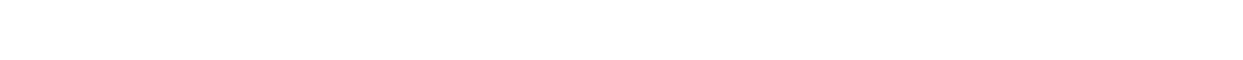 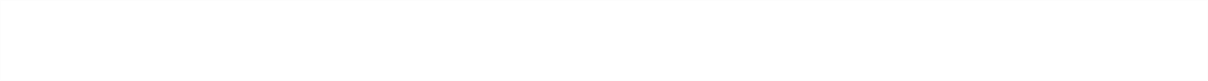 BG : Kazanım 2. Nesne/durum/olayla ilgili tahminde bulunur.G: Nesne/durum/olayla ilgili tahminini söyler. G: Tahmini ile ilgili ipuçlarını açıklar.G: Gerçek durumu inceler.G: Tahmini ile gerçek durumu karşılaştırır.Kazanım 6. Nesne veya varlıkları özelliklerine göre eşleştirir. G: Nesne/varlıkları bire bir eşleştirir.Kazanım 10. Mekânda konumla ilgili yönergeleri uygular. G: Nesnenin mekândaki konumunu söyler.G: Yönergeye uygun olarak nesneyi doğru yere yerleştirir. G: Mekânda konum alır.Kazanım 20. Nesne/sembollerle grafik hazırlar. G: Nesneleri kullanarak grafik oluşturur.G: Nesneleri sembollerle göstererek grafik oluşturur. G: Grafiği oluşturan nesneleri veya sembolleri sayar. G: Grafiği inceleyerek sonuçları açıklar.DG: Kazanım 6. Sözcük dağarcığını geliştirir.G: Dinlediklerinde yeni olan sözcükleri fark eder ve sözcüklerin anlamlarını sorar.G: Sözcükleri hatırlar ve sözcüklerin anlamını söyler.G: Yeni öğrendiği sözcükleri anlamlarına uygun olarak kullanır.Kazanım 8. Dinlediklerini/izlediklerini çeşitli yollarla ifade eder.G: Dinlediklerini/izlediklerini resim, müzik, drama gibi çeşitli yollarlasergiler.SDG: Kazanım 7. Bir işi veya görevi başarmak için kendini güdüler.G: Yetişkin yönlendirmesi olmadan bir işe başlar.G: Başladığı işi zamanında bitirmek için çaba gösterir.ÖĞRENME SÜRECİ*Öğretmen çocukları karşılar, çocuklar öğretmen tarafından oyun merkezlerine yönlendirilir.*Sabah sporu olarak “Uzay Dansı Yapalım Sabah Sporu ve Dansı” hareketleri birlikte yapılır.*Daha sonra “Gezegenler - Güneş Sistemi ve Gezegenleri Öğrenelim” ve “Yıldızlar Neden Parlar?”videoları izlenir.*Sanat Etkinliği için masalara geçilir. “Gezegenler” sanat etkinliği “Tüm Gezegen Şarkılarının“ eşliğinde yapılır.*Çocuklar öğretmeni görebilecek şekilde otururlar. Öğretmen uzay ve gezegen nedir? Diye sorar. Uzayneden karanlıktır? Güneş dünyamıza biraz yakın olsa ya da uzak olsa neler olurdu? Yıldızlar nedenparlar? Uzayda yaşayabilir miyiz? Uzaydaki gezegenleri ve gök cisimleri ne ile görebiliriz? Sorularına yanıt aranır.*Daha önce öğrenilen parmak oyunu ve tekerlemeler tekrar edilir. “Gezegenler ile İlgili Bilmeceler” gerektiğinde ipuçları verilerek sorulur.*” Güneş ile Gezegenler Hikâyesi “ izlenir.*Daha önce öğrenilen şarkılar tekrar edilir. “Gezegenler Şarkısı” Öğretilir ve “Uzay Draması” yapılır.MG: Kazanım 1. Yer değiştirme hareketleri yapar.G: Isınma ve soğuma hareketlerini bir rehber eşliğinde yapar.Kazanım 4. Küçük kas kullanımı gerektiren hareketleri yapar. G: Nesneleri üst üste / yan yana / iç içe dizer.G: Nesneleri yeni şekiller oluşturacak biçimde bir araya getirir.G: Malzemeleri keser, yapıştırır, değişik şekillerde katlar.G: Değişik malzemeler kullanarak resim yapar.G: Kalemi doğru tutar, kalem kontrolünü sağlar, çizgileri istenilen nitelikte çizer.MATERYALLER: Çalışma kağıtları, yapıştırıcı, pipet ya da tahta çubuk,gezegen resimleriSÖZCÜKLER: Uzay, gezegenler, teleskopKAVRAMLAR: Karanlık AydınlıkDEĞERLENDİRMEÇocuk açısından:Program açısından:Öğretmen açısından:*Masalara geçilir ve okuma yazmaya hazırlık çalışmaları yapılır .*Çocuklar ertesi gün görüşmek üzere uğurlanır.DEĞERLENDİRME:Bugün neler yaptık?Uzayda neler vardır?Uzay neden karanlık?Uzayda ya da gezegenlerde yaşam var mıdır?AİLE KATILIMI UYARLAMA ÖNERİLERPuzzle, Hafıza Oyunu, İnteraktif Çalışmalar, İnteraktif OyunlarOkul Adı	:Tarih :22/12/2022 Yaş Grubu (Ay)	:Öğretmenin Adı Soyadı	:Güne Başlama ZamanıÇocuklar güler yüzle sınıfa alınırlar.Oyun ZamanıÇocuklar öğrenme merkezlerine yönlendirilir.Kahvaltı, TemizlikMİLLİ EĞİTİM BAKANLIĞI OKUL ÖNCESİ EĞİTİM PROGRAMI GÜNLÜK EĞİTİM AKIŞIOyun merkezleri ve sınıf toplanır ve düzenlenir. Ardından eller yıkanır ve beslenmeye geçilir.Etkinlik Zamanı“Astronot ve Roket” Bütünleştirilmiş Türkçe, sanat, müzik, deney, oyun, okuma yazmaya hazırlık çalışması büyük grup etkinliğiGünü Değerlendirme ZamanıEve GidişHazırlıklar tamamlanır, çocuklarla vedalaşılır.Genel DeğerlendirmeEtkinlik Adı- Astronot ve RoketEtkinliğin Çeşidi: Bütünleştirilmiş Türkçe, sanat, müzik, deney, oyun, okuma yazmaya hazırlık çalışması büyük grup etkinliğiKAZANIM VE GÖSTERGELERBG : Kazanım 1. Nesne/durum/olaya dikkatini verir.G: Dikkat edilmesi gereken nesne/durum olaya odaklanır.G: Dikkatini çeken nesne/durum/olaya yönelik sorular sorar.G: Dikkatini çeken nesne/durum/olayı ayrıntılarıyla açıklar.Kazanım 2. Nesne/durum/olayla ilgili tahminde bulunur. G: Nesne/durum/olayla ilgili tahminini söyler.G: Tahmini ile ilgili ipuçlarını açıklar. G: Gerçek durumu inceler.G: Tahmini ile gerçek durumu karşılaştırır.Kazanım 3. Algıladıklarını hatırlar.G: Nesne/durum/olayı bir süre sonra yeniden söyler.G: Hatırladıklarını yeni durumlarda kullanır.ÖĞRENME SÜRECİ*Öğretmen çocukları karşılar, çocuklar öğretmen tarafından oyun merkezlerine yönlendirilir.*Sabah sporu olarak “Robot Fabrikası Spor ve Dans” hareketleri birlikte yapılır.*Daha sonra “Uzay İnsanı Astronot” ve “Büyük Yapılar – Roket” videoları izlenir.*Sanat Etkinliği için masalara geçilir. “Uzay Roketi” sanat etkinliği “Astronot Hadi Bizi Uzaya Götür Şarkısı “eşliğinde yapılır.*Çocuklar öğretmeni görebilecek şekilde otururlar. Öğretmen uzay ve gezegen hakkında daha önce konuştuklarını ama uzaya nasıl gidebileceklerini bilip bilmediklerini sorar. Astronot mesleği hakkında konuşulur. Uzayda nasıl yürüdükleri, yer çekimi olup olmadığı hakkında konuşulur.Kazanım 6. Nesne veya varlıkları özelliklerine göre eşleştirir. G: Nesne/varlıkları bire bir eşleştirir.G: Nesne/varlıkları gölgeleri veya resimleriyle eşleştirir.Kazanım 17. Neden-sonuç ilişkisi kurar.G: Bir olayın olası nedenlerini söyler.G: Bir olayın olası sonuçlarını söyler.DG: Kazanım 4. Konuşurken dil bilgisi yapılarını kullanır.G: Cümle kurarken isim, fiil, sıfat, bağlaç, çoğul ifadeler, zarf, zamir, edat, isim durumları ve olumsuzluk yapılarını kullanır.Kazanım 6. Sözcük dağarcığını geliştirir.G: Sözcükleri hatırlar ve sözcüklerin anlamını söyler.SDG: Kazanım 3. Kendini yaratıcı yollarla ifade eder.G: Duygu, düşünce ve hayallerini özgün yollarla ifade eder.G: Nesneleri alışılmışın dışında kullanır.G: Özgün özellikler taşıyan ürünler oluşturur.*” Yapay Yer Çekimi Deneyi” yapılır.*Daha önce öğrenilen parmak oyunu ve tekerlemeler tekrar edilir.*” Astronot Olsam Hikâyesi “ izlenir.*Daha önce öğrenilen şarkılar tekrar edilir. “Astronot Şarkısı”Öğretilir. Çocuklar ellerine sanat etkinliğinde yaptıkları roketlerialarak Şarkı eşliğinde şarkının sözlerine uygun hareketleri yapabilirler.*”Uzaylı Sakız Çocuk Oyunu” oynanır ve “Astronot Yürüyüşü” yapılır.*”Dünyanın En Genç Astronotu Limon Çizgi Film” izlenir.*Masalara geçilir ve okuma yazmaya hazırlık çalışmaları yapılır .*Çocuklar ertesi gün görüşmek üzere uğurlanır.ASTRONOT ÇOCUK ŞARKISIAstronot hadi roketine binelimRoketine bindik Ay’a gidelimAy ile dönelim dünyayı Bak geziyoruz uzayıAstronot hadi roketine binelimRoketine bindik Dünya’yagidelimDünya ile dönelim güneş Bir yılda bitirelim bu işiAstronot hadi roketine binelimRoketine bindik Güneş’egidelimGüneşin etrafı sıcak Dünyaya gidelim çabucakMG: Kazanım 1. Yer değiştirme hareketleri yapar.G: Isınma ve soğuma hareketlerini bir rehber eşliğinde yapar.G: Yönergeler doğrultusunda yürür.Kazanım 4. Küçük kas kullanımı gerektiren hareketleri yapar.G: Nesneleri yeni şekiller oluşturacak biçimde bir araya getirir.G: Malzemeleri keser, yapıştırır, değişik şekillerde katlar.ÖBB: Kazanım 1. Bedeniyle ilgili temizlik kurallarını uygular.G: Saçını tarar, dişini fırçalar; elini, yüzünü yıkar, tuvalet gereksinimine yönelik işleri yapar.MATERYALLER: Çalışma kağıtları, yapıştırıcı, renkli fon kartonu, çöp şiş, grapon kağıdı, plastik kap, cetvel, kurşun kalem, bant, maket bıçağıSÖZCÜKLER: Astronot, roket, yer çekimiKAVRAMLAR:DEĞERLENDİRMEÇocuk açısından:Program açısından:Öğretmen açısından:DEĞERLENDİRME:Bugün neler yaptık?Uzaya herkes gidebilir mi?Astronot olmak için neler yapmamız lazım?Uzaya gitmek için binmemiz gereken aracın adı nedir?Uzayda oksijen var mıdır?AİLE KATILIMI UYARLAMA ÖNERİLERPuzzle, Hafıza Oyunu, İnteraktif Çalışmalar, İnteraktif OyunlarOkul Adı	:Tarih :23/12/2022 Yaş Grubu (Ay)	:Öğretmenin Adı Soyadı	:Güne Başlama ZamanıÇocuklar güler yüzle sınıfa alınırlar.Oyun ZamanıÇocuklar öğrenme merkezlerine yönlendirilir.Kahvaltı, TemizlikMİLLİ EĞİTİM BAKANLIĞI OKUL ÖNCESİ EĞİTİM PROGRAMI GÜNLÜK EĞİTİM AKIŞIOyun merkezleri ve sınıf toplanır ve düzenlenir. Ardından eller yıkanır ve beslenmeye geçilir.Etkinlik Zamanı“Gece Gündüz Nasıl Oluşur?” Bütünleştirilmiş Türkçe, drama, sanat, müzik, deney, oyun, okuma yazmaya hazırlık çalışması büyük grup etkinliğiGünü Değerlendirme ZamanıEve GidişHazırlıklar tamamlanır, çocuklarla vedalaşılır.Genel DeğerlendirmeEtkinlik Adı- Gece Gündüz Nasıl Oluşur?Etkinliğin Çeşidi: Bütünleştirilmiş Türkçe, drama, sanat, müzik, deney, oyun, okuma yazmaya hazırlık çalışması büyük grup etkinliğiKAZANIM VE GÖSTERGELER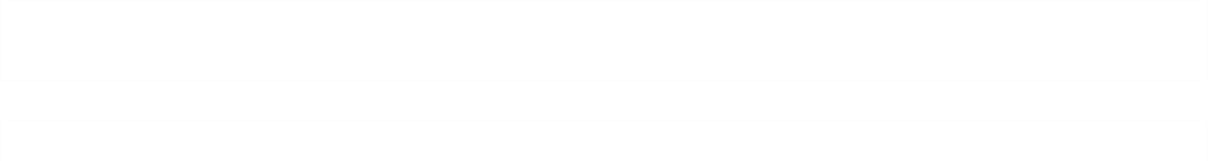 BG : Kazanım 1. Nesne/durum/olaya dikkatini verir.G: Dikkat edilmesi gereken nesne/durum olaya odaklanır.G: Dikkatini çeken nesne/durum/olaya yönelik sorular sorar. G: Dikkatini çeken nesne/durum/olayı ayrıntılarıyla açıklar.Kazanım 2. Nesne/durum/olayla ilgili tahminde bulunur. G: Nesne/durum/olayla ilgili tahminini söyler.G: Tahmini ile ilgili ipuçlarını açıklar. G: Gerçek durumu inceler.G: Tahmini ile gerçek durumu karşılaştırır.Kazanım 3. Algıladıklarını hatırlar.G: Nesne/durum/olayı bir süre sonra yeniden söyler. G: Hatırladıklarını yeni durumlarda kullanır.Kazanım 6. Nesne veya varlıkları özelliklerine göre eşleştirir. G: Nesne/varlıkları bire bir eşleştirir.G: Nesne/varlıkları gölgeleri veya resimleriyle eşleştirir.Kazanım 17. Neden-sonuç ilişkisi kurar. G: Bir olayın olası nedenlerini söyler.G: Bir olayın olası sonuçlarını söyler.DG: Kazanım 7. Dinlediklerinin/izlediklerinin anlamını kavrar.G: Sözel yönergeleri yerine getirir.G: Dinlediklerini/izlediklerini açıklar.G: Dinledikleri/izledikleri hakkında yorum yapar.Kazanım 8. Dinlediklerini/izlediklerini çeşitli yollarla ifade eder. G: Dinledikleri/izledikleri ile ilgili sorular sorar.G: Dinledikleri/izledikleri ile ilgili sorulara cevap verir. G: Dinlediklerini/izlediklerini başkalarına anlatır.G: Dinlediklerini/izlediklerini resim, müzik, drama, şiir, öykü gibi çeşitli yollarla sergiler.ÖĞRENME SÜRECİ*Öğretmen çocukları karşılar, çocuklar öğretmen tarafından oyun merkezlerine yönlendirilir.*Sabah sporu olarak “Level Up 4 (Space Adventure Workout)” hareketleri birlikte yapılır.*Daha sonra “Gece ve Gündüz Nasıl Oluşur?” ve “Gece ve Gündüzü Öğreniyorum” videoları izlenir.*Sanat Etkinliği için masalara geçilir. “Gece/Gündüz Sanat Etkinliği” sanat etkinliği “Gündüz Gece Şarkısı “ eşliğinde yapılır.*Çocuklar öğretmeni görebilecek şekilde otururlar. Öğretmen gece ve gündüzün oluşumu ile ilgili sohbet eder. Geceleri daha çok dinlenmek için olduğu, gündüzleri ise çalışmanın en verimli olduğu zamanlar olduğu konuşulur. ” Gece Gündüz Deneyi” yapılarak gece gündüzün nasıl oluştuğu gözlemlenir.*”Gece Gündüz Eğitici Film” izlenir.*Daha önce öğrenilen parmak oyunu ve tekerlemeler tekrar edilir.*” Gece Maymunu Gündüz Maymunu Hikâyesi “ izlenir.*”Aydede Müzikli Draması” yapılır.*Daha önce öğrenilen şarkılar tekrar edilir. “Yıldızlar Parıl Parıl Parlar Çocuk Şarkısı” Öğretilir.*”Gece Gündüz Oyunu” oynanır.*Masalara geçilir ve okuma yazmaya hazırlık çalışmaları yapılır .*Çocuklar ertesi gün görüşmek üzere uğurlanır.MG: Kazanım 1. Yer değiştirme hareketleri yapar.G: Isınma ve soğuma hareketlerini bir rehber eşliğinde yapar.Kazanım 4. Küçük kas kullanımı gerektiren hareketleri yapar.G: Malzemeleri keser, yapıştırır, değişik şekillerde katlar.ÖBB: Kazanım 5. Dinlenmenin önemini açıklar.G: Kendisini dinlendiren etkinliklerin neler olduğunu söyler.G: Dinlendirici etkinliklere katılır.G: Dinlenmediğinde ortaya çıkabilecek sonuçları söyler.MATERYALLER: Çalışma kağıtları, yapıştırıcı, renkli fon kartonu, kutu,dünya maketi, fener SÖZCÜKLER: Gece Gündüz KAVRAMLAR: Aydınlık Karanlık DEĞERLENDİRMEÇocuk açısından:Program açısından:Öğretmen açısından:DEĞERLENDİRME:Bugün neler yaptık?Gece gündüz nasıl oluşur?Dünyanın güneşe bakan kısmı aydınlık mıdır karanlık mıdır?Ne zaman uyuruz?Ne zaman Kahvaltı ederiz?AİLE KATILIMI UYARLAMA ÖNERİLERPuzzle, Hafıza Oyunu, İnteraktif Çalışmalar, İnteraktif OyunlarOkul Adı	:Tarih :26/12/2022 Yaş Grubu (Ay)	:Öğretmenin Adı Soyadı	:Güne Başlama ZamanıÇocuklar güler yüzle sınıfa alınırlar.Oyun ZamanıÇocuklar öğrenme merkezlerine yönlendirilir.Kahvaltı, TemizlikMİLLİ EĞİTİM BAKANLIĞI OKUL ÖNCESİ EĞİTİM PROGRAMI GÜNLÜK EĞİTİM AKIŞIOyun merkezleri ve sınıf toplanır ve düzenlenir. Ardından eller yıkanır ve beslenmeye geçilir.Etkinlik Zamanı“Sabah Öğlen Akşam ve Gölgem” Bütünleştirilmiş Türkçe, drama, sanat, müzik, oyun, okuma yazmaya hazırlık çalışması büyük grup etkinliğiGünü Değerlendirme ZamanıEve GidişHazırlıklar tamamlanır, çocuklarla vedalaşılır.Genel DeğerlendirmeEtkinlik Adı- Sabah Öğlen Akşam ve GölgemEtkinliğin Çeşidi: Bütünleştirilmiş Türkçe, drama, sanat, müzik, oyun, okuma yazmaya hazırlık çalışması büyük grup etkinliğiKAZANIM VE GÖSTERGELERBG : Kazanım 1. Nesne/durum/olaya dikkatini verir.G: Dikkat edilmesi gereken nesne/durum olaya odaklanır.G: Dikkatini çeken nesne/durum/olaya yönelik sorular sorar.Kazanım 2. Nesne/durum/olayla ilgili tahminde bulunur. G: Nesne/durum/olayla ilgili tahminini söyler.G: Tahmini ile ilgili ipuçlarını açıklar. G: Gerçek durumu inceler.G: Tahmini ile gerçek durumu karşılaştırır.Kazanım 3. Algıladıklarını hatırlar.G: Nesne/durum/olayı bir süre sonra yeniden söyler. G: Hatırladıklarını yeni durumlarda kullanır.Kazanım 6. Nesne veya varlıkları özelliklerine göre eşleştirir. G: Nesne/varlıkları bire bir eşleştirir.G: Nesne/varlıkları gölgeleri veya resimleriyle eşleştirir.Kazanım 17. Neden-sonuç ilişkisi kurar. G: Bir olayın olası nedenlerini söyler.G: Bir olayın olası sonuçlarını söyler.ÖĞRENME SÜRECİ*Öğretmen çocukları karşılar, çocuklar öğretmen tarafından oyun merkezlerine yönlendirilir.*Sabah sporu olarak “Günaydın-Onur EROL” hareketleri birlikte yapılır.*Daha sonra “Sabah Öğle Akşam Gece” ve “Gece-Gündüz ve Günün Bölümlerini Öğreniyoruz” videolarıizlenir.*Sanat Etkinliği için masalara geçilir. “Gölgeler” sanat etkinliği “Günün Bölümleri Şarkısı “ eşliğinde yapılır.“Gölge Avcıları-Elif ve Arkadaşları” eğitici çizgi film izlenir.*Çocuklar öğretmeni görebilecek şekilde otururlar. Öğretmen Gece gündüz oluşumunun nasıl oluştuğunu çocuklara sorarak önceki bilgilerini hatırlamalarını sağlar. “Sabah Öğle Akşam Flash Kartları ve Slayt Gösterisi” izlenir. Sabah öğle akşam günün bölümlerinin nasıl oluştuğu, sabah, öğlen ve öğleden sonragüneşin durumuna göre gölgemizin nasıl oluştuğu, uzunluğu kısalığı ile ilgili konuşulur. Bunu deneyimlemek ve “Gölge ile Resim Çalışması” yapmak için dışarı çıkılır ve herkes kendi gölgesini ve arkadaşlarınıngölgelerini incelerler. Ardından resim kağıtlarına yanlarında getirdikleri küçük oyuncakların ya dalegoların gölgeleri ile resim çalışması yapılır.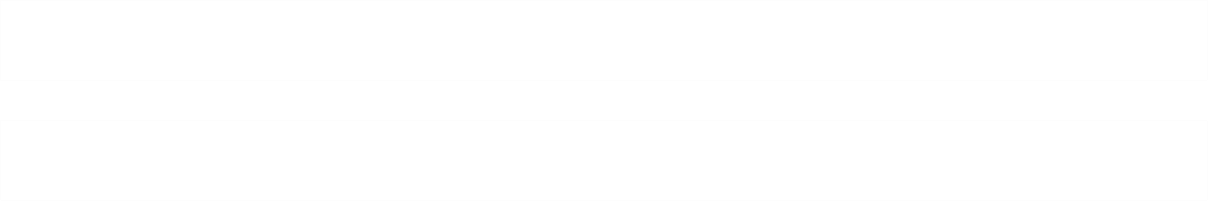 DG: Kazanım 7. Dinlediklerinin/izlediklerinin anlamını kavrar. G: Sözel yönergeleri yerine getirir.G: Dinlediklerini/izlediklerini açıklar.G: Dinledikleri/izledikleri hakkında yorum yapar.Kazanım 8. Dinlediklerini/izlediklerini çeşitli yollarla ifade eder.G: Dinledikleri/izledikleri ile ilgili sorular sorar.G: Dinledikleri/izledikleri ile ilgili sorulara cevap verir.G: Dinlediklerini/izlediklerini başkalarına anlatır.G: Dinlediklerini/izlediklerini resim, müzik, drama, şiir, öykü gibi çeşitli yollarla sergiler.*Daha önce öğrenilen parmak oyunu ve tekerlemeler tekrar edilir.“Küçük Kanguru ve Gölgesi Hikâyesi” izlenir.*Daha önce öğrenilen şarkılar ve“Yıldızlar Parıl Parıl Parlar Çocuk Şarkısı” tekrar edilir.*”Renklerine Göre Top Toplama Oyunu” oynanır.*Masalara geçilir ve okuma yazmaya hazırlık çalışmaları yapılır .*Çocuklar ertesi gün görüşmek üzere uğurlanır.YILDIZLAR PARIL PARIL PARLARÇOCUK ŞARKISIYıldızlar parıl parıl parlar 2 Güneş gözümüzü yakar2 Bulutlar birbirine çarpar2 O anda şimşek çalar2Şimşek çaktı mı korkarız2 Saklanacak yer ararız2MG: Kazanım 1. Yer değiştirme hareketleri yapar.G: Isınma ve soğuma hareketlerini bir rehber eşliğinde yapar.Kazanım 4. Küçük kas kullanımı gerektiren hareketleri yapar.G: Malzemeleri keser, yapıştırır, değişik şekillerde katlar.G: Nesneleri toplar.Kazanım 5. Müzik ve ritim eşliğinde hareket eder.G: Bedenini, nesneleri ve vurmalı çalgıları kullanarak ritim çalışmasıyapar.ÖBB: Kazanım 5. Dinlenmenin önemini açıklar.G: Kendisini dinlendiren etkinliklerin neler olduğunu söyler. G: Dinlendirici etkinliklere katılır.G: Dinlenmediğinde ortaya çıkabilecek sonuçları söyler. MATERYALLER: Çalışma kağıtları, yapıştırıcı, oyuncak, top, poşet SÖZCÜKLER: Sabah-öğlen-akşamKAVRAMLAR: Aydınlık KaranlıkDEĞERLENDİRMEÇocuk açısından:Program açısından:Öğretmen açısından:DEĞERLENDİRME:Bugün neler yaptık?Sabah öğle akşam oluştuğunda güneş gökyüzünde nerede olur?Sabah neler yaparız?Öğlen neler yaparız?Akşam neler yaparız?AİLE KATILIMI UYARLAMA ÖNERİLERPuzzle, Hafıza Oyunu, İnteraktif Çalışmalar, İnteraktif OyunlarOkul Adı	:Tarih :27/12/2022 Yaş Grubu (Ay)	:Öğretmenin Adı Soyadı	:Güne Başlama ZamanıÇocuklar güler yüzle sınıfa alınırlar.Oyun ZamanıÇocuklar öğrenme merkezlerine yönlendirilir.Kahvaltı, TemizlikMİLLİ EĞİTİM BAKANLIĞI OKUL ÖNCESİ EĞİTİM PROGRAMI GÜNLÜK EĞİTİM AKIŞIOyun merkezleri ve sınıf toplanır ve düzenlenir. Ardından eller yıkanır ve beslenmeye geçilir.Etkinlik Zamanı“Haftanın Günleri-Dün Bugün Yarın” Bütünleştirilmiş Türkçe, sanat, müzik, oyun, okuma yazmaya hazırlık çalışması büyük grup etkinliğiGünü Değerlendirme ZamanıEve GidişHazırlıklar tamamlanır, çocuklarla vedalaşılır.Genel DeğerlendirmeEtkinlik Adı- Haftanın Günleri- Dün Bugün YarınEtkinliğin Çeşidi: Bütünleştirilmiş Türkçe, sanat, müzik, oyun, okuma yazmaya hazırlık çalışması büyük grup etkinliğiKAZANIM VE GÖSTERGELERBG : Kazanım 1. Nesne/durum/olaya dikkatini verir.G: Dikkat edilmesi gereken nesne/durum olaya odaklanır.G: Dikkatini çeken nesne/durum/olaya yönelik sorular sorar.Kazanım 2. Nesne/durum/olayla ilgili tahminde bulunur.G: Nesne/durum/olayla ilgili tahminini söyler.Kazanım 6. Nesne veya varlıkları özelliklerine göre eşleştirir. G: Nesne/varlıkları bire bir eşleştirir.Kazanım 18. Zamanla ilgili kavramları açıklar. G: Olayları oluş zamanına göre sıralar.G: Zaman ile ilgili kavramları anlamına uygun şekilde açıklar. G: Zaman bildiren araçların işlevlerini açıklar.DG: Kazanım 5. Dili iletişim amacıyla kullanır. G: Konuşma sırasında göz teması kurar.G: Jest ve mimikleri anlar.G: Konuşurken jest ve mimiklerini kullanır.Kazanım 8. Dinlediklerini/izlediklerini çeşitli yollarla ifade eder.ÖĞRENME SÜRECİ*Öğretmen çocukları karşılar, çocuklar öğretmen tarafından oyun merkezlerine yönlendirilir.*Sabah sporu olarak “Haftanın Günleri Şarkısı” hareketleri birlikte yapılır.*Daha sonra “Haftanın Günleri” ve “Dün Bugün Yarın” videoları izlenir.*Sanat Etkinliği için masalara geçilir. “Haftanın Günleri Etkinliği” sanat etkinliği “Haftanın Günleri Şarkısı “ eşliğinde yapılır.“Günler-Elif ve Arkadaşları” eğitici çizgi film izlenir.*Çocuklar öğretmeni görebilecek şekilde otururlar. Öğretmen Haftanın günleri ve dün bugün yarın ileilgili sohbet eder. “Dün Bugün Yarın ve Haftanın Günleri ile ilgili Çark” hazırlar ve çark üzerinde gösterir.Daha önce öğrenilen parmak oyunu ve tekerlemeler tekrar edilir. ” Günler Tekerlemesi “ öğretilir.“Haftanın 7 Günü Hikâyesi” izlenir.*Daha önce öğrenilen şarkılar ve “Haftanın 7 Günü Şarkısı” öğretilir.G: Dinledikleri/izledikleri ile ilgili sorular sorar.G: Dinledikleri/izledikleri ile ilgili sorulara cevap verir.G: Dinlediklerini/izlediklerini başkalarına anlatır.Kazanım 7. Bir işi veya görevi başarmak için kendini güdüler. G: Yetişkin yönlendirmesi olmadan bir işe başlar.G: Başladığı işi zamanında bitirmek için çaba gösterir.MG: Kazanım 4. Küçük kas kullanımı gerektiren hareketleri yapar. G: Malzemeleri keser, yapıştırır, değişik şekillerde katlar.G: Kalemi doğru tutar, kalem kontrolünü sağlar, çizgileri istenilen nitelikte çizer.*”Çemberden Geçme Oyunu” oynanır.*Masalara geçilir ve okuma yazmaya hazırlık çalışmaları yapılır .*Çocuklar ertesi gün görüşmek üzere uğurlanır.GÜNLER TEKERLEMESİPazar pazar paz gelir Pazartesi tez gelir Salı sallanır gelirÇarşamba çullanır gelir Perşembe halimCuma canımCumartesi balımKazanım 5. Müzik ve ritim eşliğinde hareket eder.G: Bedenini, nesneleri ve vurmalı çalgıları kullanarak ritim çalışmasıyapar.ÖBB: Kazanım 3. Yaşam alanlarında gerekli düzenlemeler yapar.G: Ev ve okuldaki eşyaları temiz ve özenle kullanır, toplar, katlar, asar, yerleştirir.MATERYALLER: Çalışma kağıtları, yapıştırıcı, hulahop, günler çarkıSÖZCÜKLER: Haftanın günleri, dün bugün yarın KAVRAMLAR: Önce Şimdi Sonra, Dün Bugün Yarın DEĞERLENDİRMEÇocuk açısından:Program açısından:Öğretmen açısından:DEĞERLENDİRME:Bugün neler yaptık?Haftanın Günleri hangileridir?Okulun ilk günü hangi gündür?Okulun son günü hangi gündür?Dün hangi gündü?Şimdi hangi gündeyiz?Yarın hangi gün olur?AİLE KATILIMI UYARLAMA ÖNERİLERPuzzle, Hafıza Oyunu, İnteraktif Çalışmalar, İnteraktif OyunlarOkul Adı	:Tarih :28/12/2022 Yaş Grubu (Ay)	:Öğretmenin Adı Soyadı	:Güne Başlama ZamanıÇocuklar güler yüzle sınıfa alınırlar.Oyun ZamanıÇocuklar öğrenme merkezlerine yönlendirilir.Kahvaltı, TemizlikMİLLİ EĞİTİM BAKANLIĞI OKUL ÖNCESİ EĞİTİM PROGRAMI GÜNLÜK EĞİTİM AKIŞIOyun merkezleri ve sınıf toplanır ve düzenlenir. Ardından eller yıkanır ve beslenmeye geçilir.Etkinlik Zamanı“Mevsimler ve Aylar-Takvim Yapıyoruz” Bütünleştirilmiş Türkçe, drama, , sanat, müzik, oyun, okuma yazmaya hazırlık çalışması büyük grup etkinliğiGünü Değerlendirme ZamanıEve GidişHazırlıklar tamamlanır, çocuklarla vedalaşılır.Genel DeğerlendirmeEtkinlik Adı- Mevsimler ve Aylar - Takvim YapıyoruzEtkinliğin Çeşidi: Bütünleştirilmiş Türkçe, drama, sanat, müzik, oyun, okuma yazmaya hazırlık çalışması büyük grup etkinliğiKAZANIM VE GÖSTERGELER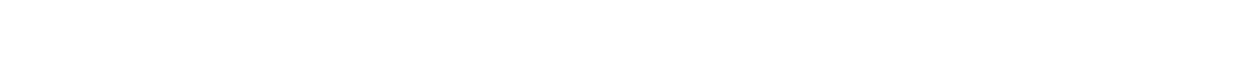 BG : Kazanım 1. Nesne/durum/olaya dikkatini verir.G: Dikkat edilmesi gereken nesne/durum olaya odaklanır.G: Dikkatini çeken nesne/durum/olaya yönelik sorular sorar.Kazanım 2. Nesne/durum/olayla ilgili tahminde bulunur. G: Nesne/durum/olayla ilgili tahminini söyler.Kazanım 3. Algıladıklarını hatırlar.G: Nesne/durum/olayı bir süre sonra yeniden söyler. G: Eksilen veya eklenen nesneyi söyler.G: Hatırladıklarını yeni durumlarda kullanır.Kazanım 6. Nesne veya varlıkları özelliklerine göre eşleştirir. G: Nesne/varlıkları bire bir eşleştirir.Kazanım 14. Nesnelerle örüntü oluşturur.G: Modele bakarak nesnelerle örüntü oluşturur.G: En çok üç ögeden oluşan örüntüdeki kuralı söyler.Kazanım 18. Zamanla ilgili kavramları açıklar. G: Olayları oluş zamanına göre sıralar.G: Zaman ile ilgili kavramları anlamına uygun şekilde açıklar. G: Zaman bildiren araçların işlevlerini açıklar.DG: Kazanım 5. Dili iletişim amacıyla kullanır. G: Sohbete katılır.G: Konuşmak için sırasını bekler.Kazanım 8. Dinlediklerini/izlediklerini çeşitli yollarla ifade eder. G: Dinledikleri/izledikleri ile ilgili sorular sorar.G: Dinledikleri/izledikleri ile ilgili sorulara cevap verir. G: Dinlediklerini/izlediklerini başkalarına anlatır.MG: Kazanım 4. Küçük kas kullanımı gerektiren hareketleri yapar. G: Isınma ve soğuma hareketlerini bir rehber eşliğinde yapar.G: Yönergeler doğrultusunda yürür.ÖĞRENME SÜRECİ*Öğretmen çocukları karşılar, çocuklar öğretmen tarafından oyun merkezlerine yönlendirilir.*Sabah sporu olarak “Level Up 3!” hareketleri birlikte yapılır.*Daha sonra “Mevsimler Nasıl Oluşur?”, “Mevsimler ve Ayları Öğreniyorum” ve “Pepe Takvimi Öğreniyor” videoları izlenir.*Sanat Etkinliği için masalara geçilir. “Takvim Etkinliği” sanat etkinliği “Aylar Şarkısı “ eşliğinde yapılır.“Mevsimler” eğitici çizgi film izlenir.*Çocuklar öğretmeni görebilecek şekilde otururlar. Öğretmen Gece gündüzün nasıl oluştuğunu sorar.Gece gündüzün dünyanın kendi etrafında dönmesi ile oluştuğunu gerektiğinde ipuçları vererekhatırlamalarını sağlar. Öğretmen mevsimlerin nasıl oluştuğunu sorar. Kim dünya ve güneş olmak ister diye sorar ve gerekirse sayışma yaparak iki çocuk seçer. Bir çocuğa güneş tacı takar, diğerine ise dünya tacı takar . Bir alan belirler ve o alanın ortasına güneşi koyar, güneşin dışındaki dairede ise dünya hem kendi etrafında döner hem de güneşin etrafında dönmeye devam eder. Öğretmen dünya kendi etrafında dönerken gece gündüz oluşuyor, güneşin etrafında dönmesi ile de 4 mevsim oluşuyor diye açıklamayapar. Mevsimlerin isimleri söylenir. Her mevsimde 3 ay olduğu söylenir ve isimleri söylenir.*Mevsimlerin oluşumu için her çocuğun Güneş ve Dünya olması sağlanarak drama yapılır.Daha önce öğrenilen parmak oyunu ve tekerlemeler tekrar edilir. ” Günler Tekerlemesi “ öğretilir.“Bobo Mevsimler Hikâyesi” izlenir.*Daha önce öğrenilen “Bir yılda Tam 4 Mevsim Şarkısı” tekrar edilir ve “Yılın 12 Ayı Şarkısı” öğretilir.*”Davul-Zurna 1 2 3 Oyunu ve Orff Çalışması” yapılır.*Masalara geçilir ve okuma yazmaya hazırlık çalışmaları yapılır .*Çocuklar ertesi gün görüşmek üzere uğurlanır.G: Malzemeleri keser, yapıştırır.Kazanım 5. Müzik ve ritim eşliğinde hareket eder.G: Bedenini, nesneleri ve vurmalı çalgıları kullanarak ritim çalışması yapar.MATERYALLER: Çalışma kağıtları, yapıştırıcıSÖZCÜKLER: AylarKAVRAMLAR: Gece GündüzDEĞERLENDİRMEÇocuk açısından:Program açısından:Öğretmen açısından:DEĞERLENDİRME:Bugün neler yaptık?Gece Gündüz nasıl oluşur?Mevsimler nasıl oluşur?Bir yılda kaç mevsim var?Bir yılda kaç ay var?Sen hangi mevsimi daha çok seviyorsun? Neden?AİLE KATILIMI UYARLAMA ÖNERİLERPuzzle, Hafıza Oyunu, İnteraktif Çalışmalar, İnteraktif OyunlarOkul Adı	:Tarih :29/12/2022 Yaş Grubu (Ay)	:Öğretmenin Adı Soyadı	:Güne Başlama ZamanıÇocuklar güler yüzle sınıfa alınırlar.Oyun ZamanıÇocuklar öğrenme merkezlerine yönlendirilir.Kahvaltı, TemizlikMİLLİ EĞİTİM BAKANLIĞI OKUL ÖNCESİ EĞİTİM PROGRAMI GÜNLÜK EĞİTİM AKIŞIOyun merkezleri ve sınıf toplanır ve düzenlenir. Ardından eller yıkanır ve beslenmeye geçilir.Etkinlik Zamanı“Zaman ve Dinazorlar” Bütünleştirilmiş Türkçe, sanat, müzik, oyun, okuma yazmaya hazırlık çalışması büyük grup etkinliğiGünü Değerlendirme ZamanıEve GidişHazırlıklar tamamlanır, çocuklarla vedalaşılır.Genel DeğerlendirmeEtkinlik Adı- Zaman ve DinazorlarEtkinliğin Çeşidi: Bütünleştirilmiş Türkçe, sanat, müzik, oyun, okuma yazmaya hazırlık çalışması büyük grup etkinliğiKAZANIM VE GÖSTERGELERBG : Kazanım 1. Nesne/durum/olaya dikkatini verir.G: Dikkat edilmesi gereken nesne/durum olaya odaklanır.G: Dikkatini çeken nesne/durum/olaya yönelik sorular sorar.Kazanım 2. Nesne/durum/olayla ilgili tahminde bulunur.G: Nesne/durum/olayla ilgili tahminini söyler.G: Tahmini ile ilgili ipuçlarını açıklar.G: Gerçek durumu inceler.G: Tahmini ile gerçek durumu karşılaştırır.Kazanım 6. Nesne veya varlıkları özelliklerine göre eşleştirir. G: Nesne/varlıkları bire bir eşleştirir.G: Nesne/varlıkları gölgeleri veya resimleriyle eşleştirir,DG: Kazanım 2. Sesini uygun kullanır.G: Konuşurken/şarkı söylerken nefesini doğru kullanır.G: Konuşurken/ şarkı söylerken sesinin tonunu, hızını ve şiddetiniayarlar.ÖĞRENME SÜRECİ*Öğretmen çocukları karşılar, çocuklar öğretmen tarafından oyun merkezlerine yönlendirilir.*Sabah sporu olarak “Dinozor- Onur EROL” hareketleri birlikte yapılır.*Daha sonra “Dinozorları Tanıyalım”, “Luna'nın Bilim Dünyası” videoları izlenir.*Sanat Etkinliği için masalara geçilir. “Dikdörtgenden Dinozor Etkinliği” sanat etkinliği “Dinozorlar Şarkısı “ eşliğinde yapılır.“Fosil” eğitici çizgi film izlenir.*Çocuklar öğretmeni görebilecek şekilde otururlar. Öğretmen daha önceden hazırlamış olduğu ”Yürüyen Dinozor” ile çocukların ilgisini çeker. Çok çok eski zamanlarda, insanlar henüz yokken yaşamış bu büyük hayvanların neslinin kesildiğini ama bizim onların daha önce yaşamış olduğunu nasıl bildiğimizi sorar.Çocukların tahminlerini aldıktan sonra fosil nedir? Bu fosiller nasıl bulunur? Bu araştırmayı kimleryapar? Sorularına cevap aranırken Paleontolog arkeolog mesleği de tanıtılmış olur. Arkeolog tarih öncesi hakkında araştırma yapar ve yine kemikleri de inceler, Paleontolog ise fosilleri inceleyen bir meslektir.)Kazanım 6. Sözcük dağarcığını geliştirir.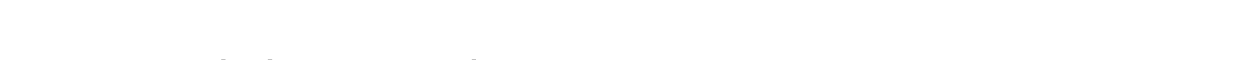 G: Dinlediklerinde yeni olan sözcükleri fark eder ve sözcüklerin anlamlarını sorar.G: Sözcükleri hatırlar ve sözcüklerin anlamını söyler.G: Yeni öğrendiği sözcükleri anlamlarına uygun olarak kullanır.Kazanım 7. Dinlediklerinin/izlediklerinin anlamını kavrar.G: Sözel yönergeleri yerine getirir.G: Dinlediklerini/izlediklerini açıklar.G: Dinledikleri/izledikleri hakkında yorum yapar.Kazanım 8. Dinlediklerini/izlediklerini çeşitli yollarla ifade eder.G: Dinledikleri/izledikleri ile ilgili sorular sorar.G: Dinledikleri/izledikleri ile ilgili sorulara cevap verir.*”Dinozor Fosili Etkinliği” yapılır. Bunun için makarna yerinesınıftaki dinozor oyuncakları ya da öğretmenin kağıttan kesmiş olduğu dinozor kemikleri parçaları da kullanılabilir.Daha önce öğrenilen parmak oyunu ve tekerlemeler tekrar edilir. “Otçul Dinozor Şarkılı El Oyunu ( Parmak Oyunu )” öğretilir.“Dinozor Sırtında Gezinti Hikâyesi” izlenir.*Daha önce öğrenilen şarkılar tekrar edilir ve öğretilir.*”Yumurta Kolilerine Top Atma Oyunu” yapılır.*Masalara geçilir ve okuma yazmaya hazırlık çalışmaları yapılır .*Çocuklar ertesi gün görüşmek üzere uğurlanır.OTÇUL DİNOZORBir dinozor yumurtası çat çat çatladıVe minik bir dinozor etrafa baktıBir minik dinozor etrafa baktı İşte minik dinozor toprağa bastı Dinozor bir ağaç gördü, ağacayaklaştıAçtı kocaman ağzını yaprağı ham yaptıTüm yaprakları ağzıyla ham ham ham yaptıBizim minik dinozor çok çok uzadıYere ayak bastığında güm güm yapardıTüm yaprakları yedi çok şişti karnı Güneş artık gidince uykuya daldı.MG: Kazanım 4. Küçük kas kullanımı gerektiren hareketleri yapar. G: Isınma ve soğuma hareketlerini bir rehber eşliğinde yapar.G: Malzemeleri keser, yapıştırır.Kazanım 5. Müzik ve ritim eşliğinde hareket eder.G: Bedenini, nesneleri ve vurmalı çalgıları kullanarak ritim çalışmasıyapar.G: Müzik ve ritim eşliğinde çeşitli hareketleri ardı ardına yapar.MATERYALLER: Çalışma kağıtları, yapıştırıcıSÖZCÜKLER: Dinozor, Fosil, Arkeolog, Arkeoloji, Paleontolog, PaleontolojiKAVRAMLAR: EskiDEĞERLENDİRMEÇocuk açısından:Program açısından:Öğretmen açısından:DEĞERLENDİRME:Bugün neler yaptık?Dinozorlar ne zaman yaşamışlardır?Dinozorların günümüze ulaşan kalıntılarına ne denir?Arkeologlar ne yapar?Paleontolog ne yapar?AİLE KATILIMI UYARLAMA ÖNERİLERPuzzle, Hafıza Oyunu, İnteraktif Çalışmalar, İnteraktif OyunlarOkul Adı	:Tarih :30/12/2022 Yaş Grubu (Ay)	:Öğretmenin Adı Soyadı	:Güne Başlama ZamanıÇocuklar güler yüzle sınıfa alınırlar.Oyun ZamanıÇocuklar öğrenme merkezlerine yönlendirilir.Kahvaltı, TemizlikMİLLİ EĞİTİM BAKANLIĞI OKUL ÖNCESİ EĞİTİM PROGRAMI GÜNLÜK EĞİTİM AKIŞIOyun merkezleri ve sınıf toplanır ve düzenlenir. Ardından eller yıkanır ve beslenmeye geçilir.Etkinlik Zamanı“Yeni ve Eski yıl, Başlangıç Bitiş” Bütünleştirilmiş Türkçe, sanat, müzik, oyun, okuma yazmaya hazırlık çalışması büyük grup etkinliğiGünü Değerlendirme ZamanıEve GidişHazırlıklar tamamlanır, çocuklarla vedalaşılır.Genel DeğerlendirmeEtkinlik Adı- Yeni ve Eski yıl, Başlangıç Bitiş”Etkinliğin Çeşidi: Bütünleştirilmiş Türkçe, sanat, müzik, oyun, okuma yazmaya hazırlık çalışması büyük grup etkinliğiKAZANIM VE GÖSTERGELERBG : Algıladıklarını hatırlar.G: Nesne/durum/olayı bir süre sonra yeniden söyler.G: Eksilen veya eklenen nesneyi söyler.G: Hatırladıklarını yeni durumlarda kullanır.Kazanım 18. Zamanla ilgili kavramları açıklar.G: Zaman ile ilgili kavramları anlamına uygun şekilde açıklar.G: Zaman bildiren araçların işlevlerini açıklar.DG: Kazanım 2. Sesini uygun kullanır.G: Konuşurken/şarkı söylerken nefesini doğru kullanır.G: Konuşurken/ şarkı söylerken sesinin tonunu, hızını ve şiddetiniayarlar.Kazanım 6. Sözcük dağarcığını geliştirir.G: Dinlediklerinde yeni olan sözcükleri fark eder ve sözcüklerin anlamlarını sorar.G: Sözcükleri hatırlar ve sözcüklerin anlamını söyler.G: Yeni öğrendiği sözcükleri anlamlarına uygun olarak kullanır.ÖĞRENME SÜRECİ*Öğretmen çocukları karşılar, çocuklar öğretmen tarafından oyun merkezlerine yönlendirilir.*Sabah sporu olarak “Vücut Dansı-Eşli Oyun” hareketleri birlikte yapılır.*Daha sonra “Başlangıç-Bitiş Kavramı”, “Elif ve Arkadaşları - Montum Olmadan Asla – Eğitici Film”videoları izlenir.*Sanat Etkinliği için masalara geçilir. “Yarış Arabası” sanat etkinliği “Yılın 12 Ayı Şarkısı “ eşliğinde yapılır.“Rgg Ayas - Bilyalı Araba Yarışı” eğitici çizgi film izlenir.*Çocuklar öğretmeni görebilecek şekilde otururlar. Öğretmen daha önce mevsimleri işlediklerini ve mevsimlerim bir yıldan oluştuğunu hatırlamalarını sağlar. Her yılın ocak ayında başladığını tam 12 aysonra Aralık ayı sonunda bittiğini söyler ve ayların isimleri hep birlikte tekrar edilir. Şimdi 2022 yılında olacağımızı 1 Ocak itibari ile ise eski yılın biteceğini be yeni yıla yani 2023 yılına başlayacağımızı söyler. Farklı kültürlerin yeni yılı kutlamalarının bir gelenek olduğu ve bizden farklı kutlandığı anlatılır. Bizim Ramazan Bayramı gibi bayramlarımızda nasıl çocukları sevindirmek için hediye ve şekerler veriliyorsaSDG: Kazanım 9. Farklı kültürel özellikleri açıklar.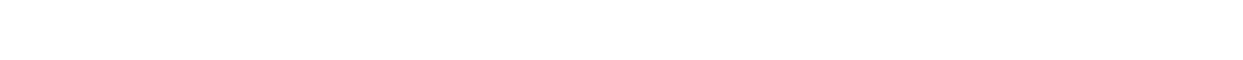 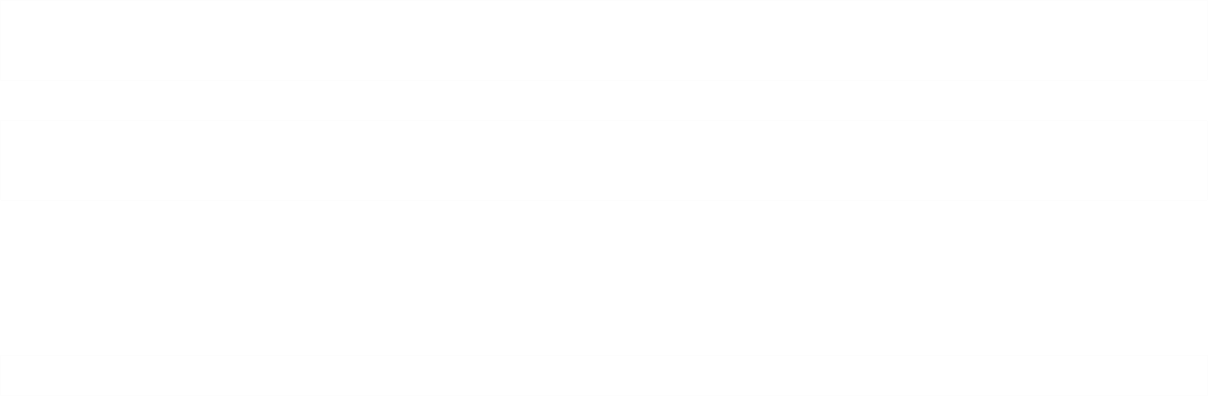 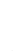 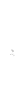 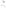 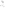 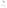 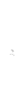 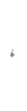 G: Kendi ülkesinin kültürüne ait özellikleri söyler.G: Kendi ülkesinin kültürü ile diğer kültürlerin benzer ve farklı özelliklerini söyler.G: Farklı ülkelerin kendine özgü kültürel özellikleri olduğunu söyler.MG: Kazanım 1. Yer değiştirme hareketleri yapar.G: Isınma ve soğuma hareketlerini bir rehber eşliğinde yapar.G: Yönergeler doğrultusunda yürür.Kazanım 3. Nesne kontrolü gerektiren hareketleri yapar. G: Nesneleri taşır.Kazanım 4. Küçük kas kullanımı gerektiren hareketleri yapar. G: Isınma ve soğuma hareketlerini bir rehber eşliğinde yapar. G: Malzemeleri keser, yapıştırır.başka kültürlerde de yılbaşı ağacı adı altında ağaç süsleyerek ve Noel Baba karekterinin onlara hediye getirdiği söylenerek mutlu edilmek istendiği, aslında noel baba diye birinin hediyegetirmediği söylenir.“Otçul Dinozor Şarkılı El Oyunu ( Parmak Oyunu )” öğretilir.“Kağlumbağa ve Tavşan Hikâyesi” izlenir.*Daha önce öğrenilen şarkılar tekrar edilir ve “Yeni Yıl Şarkısı” öğretilir.OTÇUL DİNOZORBir dinozor yumurtası çat çat çatladıVe minik bir dinozor etrafa baktı Bir minik dinozor etrafa baktıİşte minik dinozor toprağa bastı Dinozor bir ağaç gördü, ağacayaklaştıAçtı kocaman ağzını yaprağı ham yaptıTüm yaprakları ağzıyla ham ham ham yaptıBizim minik dinozor çok çok uzadı Yere ayak bastığında güm gümyapardıTüm yaprakları yedi çok şişti karnı Güneş artık gidince uykuya daldı.ÖBB: Kazanım 1. Bedeniyle ilgili temizlik kurallarını uygular.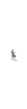 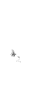 G: Saçını tarar, dişini fırçalar; elini, yüzünü yıkar, tuvalet gereksinimine yönelik işleri yapar.MATERYALLER: Çalışma kağıtları, makas, yapıştırıcı, rulo, renklikağıtlarSÖZCÜKLER: Noel ve Noel Baba, Yeniyıl KAVRAMLAR: Eski-Yeni, Hızlı Yavaş, Başlangıç-Bitiş DEĞERLENDİRMEÇocuk açısından:Program açısından:Öğretmen açısından:*”Yumurta Yarışı Oyunu” yapılır.*Masalara geçilir ve okuma yazmaya hazırlık çalışmaları yapılır .*Çocuklar ertesi gün görüşmek üzere uğurlanır.DEĞERLENDİRME:Bugün neler yaptık?Bir yılda kaç mevsim vardır?Bir yıl hangi ayda başlar?Bir yılda hangi ayda biterAİLE KATILIMI UYARLAMA ÖNERİLERPuzzle, Hafıza Oyunu, İnteraktif Çalışmalar, İnteraktif Oyunlar